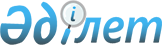 "2021-2023 жылдарға арналған Жамбыл ауданы ауылдық округтерінің бюджеттері туралы" Жамбыл аудандық мәслихатының 2020 жылғы 28 желтоқсандағы №75-2 шешіміне өзгерістер енгізу туралыЖамбыл облысы Жамбыл аудандық мәслихатының 2021 жылғы 22 сәуірдегі № 5-2 шешімі. Жамбыл облысының Әділет департаментінде 2021 жылғы 28 сәуірде № 4963 болып тіркелді
      Қазақстан Республикасының 2008 жылғы 4 желтоқсандағы Бюджет кодексінің 109-1 бабына, "Қазақстан Республикасындағы жергілікті мемлекеттік басқару және өзін-өзі басқару туралы" Қазақстан Республикасының 2001 жылғы 23 қаңтардағы Заңының 6 бабына сәйкес Жамбыл аудандық мәслихаты ШЕШІМ ҚАБЫЛДАДЫ:
      1. "2021-2023 жылдарға арналған Жамбыл ауданы ауылдық округтерінің бюджеттері туралы" Жамбыл аудандық мәслихатының 2020 жылғы 28 желтоқсандағы №75-2 шешіміне (нормативтік құқықтық актілерді мемлекеттік тіркеу Тізілімінде №4878 болып тіркелген, Қазақстан Республикасы нормативтік құқықтық актілерінің эталондық бақылау банкінде электрондық түрде 2021 жылдың 11 қаңтарында жарияланған) келесі өзгерістер енгізілсін:
      1 тармақта:
      1.1 Аса ауылдық округі бойынша:
      1) тармақшада:
      "84 527" сандары "113 755" сандарымен ауыстырылсын;
      "67 021" сандары "96 249" сандарымен ауыстырылсын;
      2) тармақшада:
      "84 527" сандары "121 961" сандарымен ауыстырылсын;
      5) тармақшада:
      "0" саны "-8 206" сандарымен ауыстырылсын;
      6) тармақшада:
      "0" саны "8 206" сандарымен ауыстырылсын;
      "0" саны "8 206" сандарымен ауыстырылсын.
      1.2 Айшабибі ауылдық округі бойынша:
      1) тармақшада:
      "48 241" сандары "88 513" сандарымен ауыстырылсын;
      "42 976" сандары "83 248" сандарымен ауыстырылсын;
      2) тармақшада:
      "48 241" сандары "91 947" сандарымен ауыстырылсын;
      5) тармақшада:
      "0" саны "-3 434" сандарымен ауыстырылсын;
      6) тармақшада:
      "0" саны "3 434" сандарымен ауыстырылсын;
      "0" саны "3 434" сандарымен ауыстырылсын.
      1.3 Ақбастау ауылдық округі бойынша:
      1) тармақшада:
      "45 571" сандары "96 201" сандарымен ауыстырылсын;
      "42 905" сандары "93 535" сандарымен ауыстырылсын;
      2) тармақшада:
      "45 571" сандары "98 471" сандарымен ауыстырылсын;
      5) тармақшада:
      "0" саны "-2 270" сандарымен ауыстырылсын;
      6) тармақшада:
      "0" саны "2 270" сандарымен ауыстырылсын;
      "0" саны "2 270" сандарымен ауыстырылсын.
      1.4 Ақбұлым ауылдық округі бойынша:
      1) тармақшада:
      "30 912" сандары "39 141" сандарымен ауыстырылсын;
      "26 322" сандары "34 551" сандарымен ауыстырылсын;
      2) тармақшада:
      "30 912" сандары "40 397" сандарымен ауыстырылсын;
      5) тармақшада:
      "0" саны "-1 256" сандарымен ауыстырылсын;
      6) тармақшада:
      "0" саны "1 256" сандарымен ауыстырылсын;
      "0" саны "1 256" сандарымен ауыстырылсын.
      1.5 Бесағаш ауылдық округі бойынша:
      1) тармақшада:
      "62 078" сандары "69 592" сандарымен ауыстырылсын;
      "53 635" сандары "61 149" сандарымен ауыстырылсын;
      2) тармақшада:
      "62 078" сандары "71 914" сандарымен ауыстырылсын;
      5) тармақшада:
      "0" саны "-2 322" сандарымен ауыстырылсын;
      6) тармақшада:
      "0" саны "2 322" сандарымен ауыстырылсын;
      "0" саны "2 322" сандарымен ауыстырылсын.
      1.6 Гродиково ауылдық округі бойынша:
      1) тармақшада:
      "66 566" сандары "94 018" сандарымен ауыстырылсын;
      "58 531" сандары "85 983" сандарымен ауыстырылсын;
      2) тармақшада:
      "66 566" сандары "98 462" сандарымен ауыстырылсын;
      5) тармақшада:
      "0" саны "-4 444" сандарымен ауыстырылсын;
      6) тармақшада:
      "0" саны "4 444" сандарымен ауыстырылсын;
      "0" саны "4 444" сандарымен ауыстырылсын.
      1.7 Жамбыл ауылдық округі бойынша:
      1) тармақшада:
      "103 376" сандары "84 662" сандарымен ауыстырылсын;
      "95 886" сандары "77 172" сандарымен ауыстырылсын;
      2) тармақшада:
      "103 376" сандары "89 298" сандарымен ауыстырылсын;
      5) тармақшада:
      "0" саны "-4 636" сандарымен ауыстырылсын;
      6) тармақшада:
      "0" саны "4 636" сандарымен ауыстырылсын;
      "0" саны "4 636" сандарымен ауыстырылсын.
      1.8 Қарой ауылдық округі бойынша:
      1) тармақшада:
      "57 945" сандары "68 023" сандарымен ауыстырылсын;
      "53 106" сандары "63 184" сандарымен ауыстырылсын;
      2) тармақшада:
      "57 945" сандары "71 832" сандарымен ауыстырылсын;
      5) тармақшада:
      "0" саны "-3 809" сандарымен ауыстырылсын;
      6) тармақшада:
      "0" саны "3 809" сандарымен ауыстырылсын;
      "0" саны "3 809" сандарымен ауыстырылсын.
      1.9 Қызылқайнар ауылдық округі бойынша:
      1) тармақшада:
      "43 698" сандары "54 544" сандарымен ауыстырылсын;
      "37 474" сандары "48 320" сандарымен ауыстырылсын;
      2) тармақшада:
      "43 698" сандары "56 301" сандарымен ауыстырылсын;
      5) тармақшада:
      "0" саны "-1 757" сандарымен ауыстырылсын;
      6) тармақшада:
      "0" саны "1 757" сандарымен ауыстырылсын;
      "0" саны "1 757" сандарымен ауыстырылсын.
      1.10 Қаратөбе ауылдық округі бойынша:
      1) тармақшада:
      "59 834" сандары "54 738" сандарымен ауыстырылсын;
      "52 289" сандары "47 193" сандарымен ауыстырылсын;
      2) тармақшада:
      "59 834" сандары "59 352" сандарымен ауыстырылсын;
      5) тармақшада:
      "0" саны "-4 614" сандарымен ауыстырылсын;
      6) тармақшада:
      "0" саны "4 614" сандарымен ауыстырылсын;
      "0" саны "4 614" сандарымен ауыстырылсын.
      1.11 Қаракемер ауылдық округі бойынша:
      1) тармақшада:
      "59 085" сандары "31 997" сандарымен ауыстырылсын;
      "56 681" сандары "29 593" сандарымен ауыстырылсын;
      2) тармақшада:
      "59 085" сандары "33 494" сандарымен ауыстырылсын;
      5) тармақшада:
      "0" саны "-1 497" сандарымен ауыстырылсын;
      6) тармақшада:
      "0" саны "1 497" сандарымен ауыстырылсын;
      "0" саны "1 497" сандарымен ауыстырылсын.
      1.12 Көлқайнар ауылдық округі бойынша:
      1) тармақшада:
      "34 541" сандары "36 885" сандарымен ауыстырылсын;
      "31 175" сандары "33 519" сандарымен ауыстырылсын;
      2) тармақшада:
      "34 541" сандары "38 847" сандарымен ауыстырылсын;
      5) тармақшада:
      "0" саны "-1 962" сандарымен ауыстырылсын;
      6) тармақшада:
      "0" саны "1 962" сандарымен ауыстырылсын;
      "0" саны "1 962" сандарымен ауыстырылсын.
      1.13 Өрнек ауылдық округі бойынша:
      1) тармақшада:
      "33 603" сандары "49 294" сандарымен ауыстырылсын;
      "31 926" сандары "47 617" сандарымен ауыстырылсын;
      2) тармақшада:
      "33 603" сандары "52 227" сандарымен ауыстырылсын;
      5) тармақшада:
      "0" саны "-2 933" сандарымен ауыстырылсын;
      6) тармақшада:
      "0" саны "2 933" сандарымен ауыстырылсын;
      "0" саны "2 933" сандарымен ауыстырылсын.
      1.14 Қарасу ауылдық округі бойынша:
      1) тармақшада:
      "39 919" сандары "58 137" сандарымен ауыстырылсын;
      "36 927" сандары "55 145" сандарымен ауыстырылсын;
      2) тармақшада:
      "39 919" сандары "58 327" сандарымен ауыстырылсын;
      5) тармақшада:
      "0" саны "-190" сандарымен ауыстырылсын;
      6) тармақшада:
      "0" саны "190" сандарымен ауыстырылсын;
      "0" саны "190" сандарымен ауыстырылсын.
      1.15 Полатқосшы ауылдық округі бойынша:
      1) тармақшада:
      "65 096" сандары "69 248" сандарымен ауыстырылсын;
      "40 743" сандары "44 895" сандарымен ауыстырылсын;
      2) тармақшада:
      "65 096" сандары "72 602" сандарымен ауыстырылсын;
      5) тармақшада:
      "0" саны "-3 354" сандарымен ауыстырылсын;
      6) тармақшада:
      "0" саны "3 354" сандарымен ауыстырылсын;
      "0" саны "3 354" сандарымен ауыстырылсын.
      1.16 Ерназар ауылдық округі бойынша:
      1) тармақшада:
      "49 288" сандары "63 010" сандарымен ауыстырылсын;
      "47 980" сандары "61 702" сандарымен ауыстырылсын;
      2) тармақшада:
      "49 288" сандары "63 730" сандарымен ауыстырылсын;
      5) тармақшада:
      "0" саны "-720" сандарымен ауыстырылсын;
      6) тармақшада:
      "0" саны "720" сандарымен ауыстырылсын;
      "0" саны "720" сандарымен ауыстырылсын.
      1.17 Тоғызтарау ауылдық округі бойынша:
      1) тармақшада:
      "32 875" сандары "45 116" сандарымен ауыстырылсын;
      "32 037" сандары "44 308" сандарымен ауыстырылсын;
      2) тармақшада:
      "32 875" сандары "45 543" сандарымен ауыстырылсын;
      5) тармақшада:
      "0" саны "-397" сандарымен ауыстырылсын;
      6) тармақшада:
      "0" саны "397" сандарымен ауыстырылсын;
      "0" саны "397" сандарымен ауыстырылсын.
      Аталған шешімнің 1-17 қосымшалары осы шешімнің 1-17 қосымшаларына сәйкес жаңа редакцияда мазмұндалсын.
      2. Осы шешімнің орындалуына бақылау және интернет-ресурстарында жариялауды аудандық мәслихаттың аумақты әлеуметтік-экономикалық дамыту, бюджет және жергілікті салықтар мәселелері жөніндегі тұрақты комиссиясына жүктелсін.
      3. Осы шешім әділет органдарында мемлекеттік тіркелген күннен бастап күшіне енеді және 2021 жылдың 1 қаңтарынан қолданысқа енгізіледі. 2021 жылға арналған Аса ауылдық округінің бюджеті 2021 жылға арналған Айшабибі ауылдық округінің бюджеті 2021 жылға арналған Ақбастау ауылдық округінің бюджеті 2021 жылға арналған Ақбұлым ауылдық округінің бюджеті 2021 жылға арналған Бесағаш ауылдық округінің бюджеті 2021 жылға арналған Гродиково ауылдық округінің бюджеті 2021 жылға арналған Жамбыл ауылдық округінің бюджеті 2021 жылға арналған Қарой ауылдық округінің бюджеті 2021 жылға арналған Қызылқайнар ауылдық округінің бюджеті 2021 жылға арналған Қаратөбе ауылдық округінің бюджеті 2021 жылға арналған Қаракемер ауылдық округтердің бюджеттері 2021 жылға арналған Көлқайнар ауылдық округінің бюджеті 2021 жылға арналған Өрнек ауылдық округінің бюджеті 2021 жылға арналған Қарасу ауылдық округінің бюджеті 2021 жылға арналған Полатқосшы ауылдық округінің бюджеті 2021 жылға арналған Ерназар ауылдық округінің бюджеті 2021 жылға арналған Тоғызтарау ауылдық округінің бюджеті
					© 2012. Қазақстан Республикасы Әділет министрлігінің «Қазақстан Республикасының Заңнама және құқықтық ақпарат институты» ШЖҚ РМК
				
      Сессия төрағасы 

Б. Тулебеков

      Жамбыл аудандық 

      мәслихат хатшысы 

Р. Сеитов
Жамбыл аудандық 
мәслихатының 2021 жылғы 22 
сәуірдегі № 5-2 шешіміне 
1 қосымшаЖамбыл аудандық
мәслихатының 2020 жылғы 
28 желтоқсандағы №75-2 
шешіміне 1 қосымша
Санаты
Санаты
Сомасы мың теңге
Сыныбы
Сыныбы
Сыныбы
Сомасы мың теңге
Ішкі сыныбы
Ішкі сыныбы
Сомасы мың теңге
I. КІРІСТЕР
113755
1
Салықтық түсімдер
17506
04
Меншiкке салынатын салықтар
17506
1
Мүлiкке салынатын салықтар
232
3
Жер салығы
693
4
Көлiк құралдарына салынатын салық
16581
4
Трансферттердің түсімдері
96249
02
Мемлекеттiк басқарудың жоғары тұрған органдарынан түсетiн трансферттер
96249
3
Аудандардың (облыстық маңызы бар қаланың) бюджетінен трансферттер
96249
Функционалдық топ
Функционалдық топ
Функционалдық топ
Функционалдық топ
2021 жыл сомасы мың теңге
Бюджеттік бағдарламалардың әкімшісі
Бюджеттік бағдарламалардың әкімшісі
Бюджеттік бағдарламалардың әкімшісі
2021 жыл сомасы мың теңге
Бағдарлама
Бағдарлама
Бағдарлама
2021 жыл сомасы мың теңге
Атауы
Атауы
2021 жыл сомасы мың теңге
II. ШЫҒЫСТАР
121961
01
Жалпы сипаттағы мемлекеттiк қызметтер
79685
124
Аудандық маңызы бар қала, ауыл, кент, ауылдық округ әкімінің аппараты 
79685
001
Аудандық маңызы бар қала, ауыл, кент, ауылдық округ әкімінің қызметін қамтамасыз ету жөніндегі қызметтер
74370
022
Мемлекеттік органның күрделі шығыстары
5315
07
Тұрғын үй-коммуналдық шаруашылық
41476
124
Аудандық маңызы бар қала, ауыл, кент, ауылдық округ әкімінің аппараты 
41476
008
Елді мекендердегі көшелерді жарықтандыру
14711
009
Елді мекендердің санитариясын қамтамасыз ету
8300
011
Елді мекендерді абаттандыру мен көгалдандыру
18465
12
Көлік және коммуникация
800
124
Аудандық маңызы бар қала, ауыл, кент, ауылдық округ әкімінің аппараты
800
013
Аудандық маңызы бар қалаларда, аукылдарда, кенттерде, ауылдық округтерде автомобиль жолдарының жұмыс істеуін қамтамасыз ету
800
IІІ. Таза бюджеттік кредиттеу
0
Бюджеттік кредиттер
0
Функционалдық топ
Функционалдық топ
Функционалдық топ
Бюджеттік бағдарламалардың әкімшісі 
Бюджеттік бағдарламалардың әкімшісі 
Бюджеттік бағдарламалардың әкімшісі 
Бағдарлама 
Бағдарлама 
Бюджеттік кредиттерді өтеу
0
Санаты
Санаты
Санаты
Санаты
Сыныбы
Сыныбы
Сыныбы
Ішкі сыныбы 
Ішкі сыныбы 
5
Бюджеттік кредиттерді өтеу
0
01
Бюджеттік кредиттерді өтеу
0
Мемлекеттік бюджеттен берілген бюджеттік кредиттерді өтеу
0
Функционалдық топ 
Функционалдық топ 
Функционалдық топ 
Функционалдық топ 
Бюджеттік бағдарламалардың әкімшісі
Бюджеттік бағдарламалардың әкімшісі
Бағдарлама 
Бағдарлама 
IV. Қаржы активтерімен жасалатын операциялар бойынша сальдо
0
Қаржы активтерін сатып алу
0
Санаты
Санаты
Санаты
 Сыныбы
 Сыныбы
Ішкі сыныбы
6
Мемлекеттік қаржы активтерін сатудан түсетін түсімдер
0
01
Мемлекеттік қаржы активтерін сатудан түсетін түсімдер
0
Қаржы активтерін ел ішінде сатудан түсетін түсімдер
0
Функционалдық топ 
Функционалдық топ 
Функционалдық топ 
Функционалдық топ 
Бюджеттік бағдарламалардың әкімшісі
Бюджеттік бағдарламалардың әкімшісі
Бағдарлама 
Бағдарлама 
V. Бюджет тапшылығы (профициті)
-8206
VI. Бюджет тапшылығын қаржыландыру (профицитін пайдалану)
8206
Санаты
Санаты
Санаты
 Сыныбы
 Сыныбы
Ішкі сыныбы
7
Қарыздар түсімі
0
01
Мемлекеттік ішкі қарыздар
0
Қарыз алу келісім-шарттары
0
16
Қарыздарды өтеу
0
124
Қаладағы ауданның, аудандық маңызы бар қаланың, ауылдың, кенттің, ауылдық округ әкімінің аппараты 
0
Жергілікті бюджеттен бөлінген мақсатқа сай пайдаланылмаған бюджеттік кредиттерді қайтару
0
Жергілікті бюджеттен бөлінген пайдаланылмаған бюджеттік кредиттерді қайтару
0
8
Бюджет қаражатының пайдаланылатын қалдықтары
8206Жамбыл аудандық 
мәслихатының 2021 жылғы 22 
сәуірдегі № 5-2 шешіміне 
2 қосымшаЖамбыл аудандық
мәслихатының 2020 жылғы 
28 желтоқсандағы №75-2 
шешіміне 2 қосымша
Санаты
Санаты
Санаты
Санаты
Сомасы мың теңге
Сыныбы
Сыныбы
Сыныбы
Сомасы мың теңге
Ішкі сыныбы
Ішкі сыныбы
Сомасы мың теңге
I. КІРІСТЕР
88513
1
Салықтық түсімдер
5265
04
Меншiкке салынатын салықтар
5265
1
Мүлiкке салынатын салықтар
110
3
Жер салығы
335
4
Көлiк құралдарына салынатын салық
4820
4
Трансферттердің түсімдері
83248
02
Мемлекеттiк басқарудың жоғары тұрған органдарынан түсетiн трансферттер
83248
3
Аудандардың (облыстық маңызы бар қаланың) бюджетінен трансферттер
83248
Функционалдық топ
Функционалдық топ
Функционалдық топ
Функционалдық топ
2021 жыл сомасы мың теңге
Бюджеттік бағдарламалардың әкімшісі
Бюджеттік бағдарламалардың әкімшісі
Бюджеттік бағдарламалардың әкімшісі
2021 жыл сомасы мың теңге
Бағдарлама
Бағдарлама
Бағдарлама
2021 жыл сомасы мың теңге
Атауы
Атауы
2021 жыл сомасы мың теңге
II. ШЫҒЫСТАР
91947
01
Жалпы сипаттағы мемлекеттiк қызметтер
33877
124
Аудандық маңызы бар қала, ауыл, кент, ауылдық округ әкімінің аппараты 
33877
001
Аудандық маңызы бар қала, ауыл, кент, ауылдық округ әкімінің қызметін қамтамасыз ету жөніндегі қызметтер
33353
022
Мемлекеттік органның күрделі шығыстары
524
07
Тұрғын үй-коммуналдық шаруашылық
21558
124
Аудандық маңызы бар қала, ауыл, кент, ауылдық округ әкімінің аппараты 
21558
008
Елді мекендердегі көшелерді жарықтандыру
17808
009
Елді мекендердің санитариясын қамтамасыз ету
2800
011
Елді мекендерді абаттандыру мен көгалдандыру
950
12
Көлiк және коммуникация
36512
124
Аудандық маңызы бар қала, ауыл, кент, ауылдық округ әкімінің аппараты 
36512
013
Аудандық маңызы бар қалаларда, ауылдарда, кенттерде, ауылдық округтерде автомобиль жолдарының жұмыс істеуін қамтамасыз ету
200
045
Аудандық маңызы бар қалаларда, ауылдарда, кенттерде, ауылдық округтерде автомобиль жолдарын күрделі және орташа жөндеу
36312
IІІ. Таза бюджеттік кредиттеу
0
Бюджеттік кредиттер
0
Функционалдық топ
Функционалдық топ
Функционалдық топ
Функционалдық топ
Функционалдық топ
Бюджеттік бағдарламалардың әкімшісі
Бюджеттік бағдарламалардың әкімшісі
Бюджеттік бағдарламалардың әкімшісі
Бюджеттік бағдарламалардың әкімшісі
Бағдарлама
Бағдарлама
Бағдарлама
Бюджеттік кредиттерді өтеу
0
Санаты
Санаты
Санаты
Санаты
Санаты
 Сыныбы
 Сыныбы
 Сыныбы
 Сыныбы
Ішкі сыныбы
Ішкі сыныбы
Ішкі сыныбы
5
Бюджеттік кредиттерді өтеу
0
01
Бюджеттік кредиттерді өтеу
0
1
Мемлекеттік бюджеттен берілген бюджеттік кредиттерді өтеу
0
Функционалдық топ 
Функционалдық топ 
Функционалдық топ 
Функционалдық топ 
Функционалдық топ 
Бюджеттік бағдарламалардың әкімшісі 
Бюджеттік бағдарламалардың әкімшісі 
Бюджеттік бағдарламалардың әкімшісі 
Бюджеттік бағдарламалардың әкімшісі 
Бағдарлама 
Бағдарлама 
Бағдарлама 
IV. Қаржы активтерімен жасалатын операциялар бойынша сальдо
0
Қаржы активтерін сатып алу
0
Санаты
Санаты
Санаты
Санаты
Санаты
 Сыныбы
 Сыныбы
 Сыныбы
 Сыныбы
Ішкі сыныбы
Ішкі сыныбы
Ішкі сыныбы
6
Мемлекеттік қаржы активтерін сатудан түсетін түсімдер
0
01
Мемлекеттік қаржы активтерін сатудан түсетін түсімдер
0
1
Қаржы активтерін ел ішінде сатудан түсетін түсімдер
0
Функционалдық топ 
Функционалдық топ 
Функционалдық топ 
Функционалдық топ 
Функционалдық топ 
Бюджеттік бағдарламалардың әкімшісі
Бюджеттік бағдарламалардың әкімшісі
Бюджеттік бағдарламалардың әкімшісі
Бюджеттік бағдарламалардың әкімшісі
Бағдарлама
Бағдарлама
Бағдарлама
V. Бюджет тапшылығы (профициті)
-3434
VI. Бюджет тапшылығын қаржыландыру (профицитін пайдалану)
3434
Санаты
Санаты
Санаты
Санаты
Санаты
 Сыныбы
 Сыныбы
 Сыныбы
 Сыныбы
Ішкі сыныбы
Ішкі сыныбы
Ішкі сыныбы
7
Қарыздар түсімі
0
01
Мемлекеттік ішкі қарыздар
0
2
Қарыз алу келісім-шарттары
0
16
Қарыздарды өтеу
0
124
Қаладағы ауданның, аудандық маңызы бар қаланың, ауылдың, кенттің, ауылдық округ әкімінің аппараты 
0
037
Жергілікті бюджеттен бөлінген мақсатқа сай пайдаланылмаған бюджеттік кредиттерді қайтару
0
038
Жергілікті бюджеттен бөлінген пайдаланылмаған бюджеттік кредиттерді қайтару
0
8
Бюджет қаражатының пайдаланылатын қалдықтары
3434Жамбыл аудандық 
мәслихатының 2021 жылғы 22 
сәуірдегі № 5-2 шешіміне 
3 қосымшаЖамбыл аудандық
мәслихатының 2020 жылғы 
28 желтоқсандағы №75-2 
шешіміне 3 қосымша
Санаты
Санаты
Санаты
Санаты
Санаты
Сомасы мың теңге
Сыныбы
Сыныбы
Сыныбы
Сыныбы
Сомасы мың теңге
Ішкі сыныбы
Ішкі сыныбы
Ішкі сыныбы
Сомасы мың теңге
I. КІРІСТЕР
I. КІРІСТЕР
96201
1
Салықтық түсімдер
Салықтық түсімдер
2666
04
Меншiкке салынатын салықтар
Меншiкке салынатын салықтар
2666
1
Мүлiкке салынатын салықтар
Мүлiкке салынатын салықтар
18
3
Жер салығы
Жер салығы
213
4
Көлiк құралдарына салынатын салық
Көлiк құралдарына салынатын салық
2435
4
Трансферттердің түсімдері
Трансферттердің түсімдері
93535
02
Мемлекеттiк басқарудың жоғары тұрған органдарынан түсетiн трансферттер
Мемлекеттiк басқарудың жоғары тұрған органдарынан түсетiн трансферттер
93535
3
Аудандардың (облыстық маңызы бар қаланың) бюджетінен трансферттер
Аудандардың (облыстық маңызы бар қаланың) бюджетінен трансферттер
93535
Функционалдық топ
Функционалдық топ
Функционалдық топ
Функционалдық топ
Функционалдық топ
2021 жыл сомасы мың теңге
Бюджеттік бағдарламалардың әкімшісі 
Бюджеттік бағдарламалардың әкімшісі 
Бюджеттік бағдарламалардың әкімшісі 
Бюджеттік бағдарламалардың әкімшісі 
2021 жыл сомасы мың теңге
Бағдарлама
Бағдарлама
Бағдарлама
Бағдарлама
2021 жыл сомасы мың теңге
Атауы
Атауы
Атауы
2021 жыл сомасы мың теңге
II. ШЫҒЫСТАР
98471
01
Жалпы сипаттағы мемлекеттiк қызметтер
70026
124
Аудандық маңызы бар қала, ауыл, кент, ауылдық округ әкімінің аппараты 
70026
001
001
Аудандық маңызы бар қала, ауыл, кент, ауылдық округ әкімінің қызметін қамтамасыз ету жөніндегі қызметтер
36351
022
022
Мемлекеттік органның күрделі шығыстары
33675
07
Тұрғын үй-коммуналдық шаруашылық
14176
124
Аудандық маңызы бар қала, ауыл, кент, ауылдық округ әкімінің аппараты 
14176
008
008
Елді мекендердегі көшелерді жарықтандыру
10906
009
009
Елді мекендердің санитариясын қамтамасыз ету
2550
011
011
Елді мекендерді абаттандыру мен көгалдандыру
720
12
Көлiк және коммуникация
14269
124
Аудандық маңызы бар қала, ауыл, кент, ауылдық округ әкімінің аппараты 
14269
013
013
Аудандық маңызы бар қалаларда, ауылдарда, кенттерде, ауылдық округтерде автомобиль жолдарының жұмыс істеуін қамтамасыз ету
150
045
045
Аудандық маңызы бар қалаларда ауылдарда, кенттерде, ауылдық округтерде автомобиль жолдарын күрделі және орташа жөндеу
14119
IІІ. Таза бюджеттік кредиттеу
0
Бюджеттік кредиттер
0
Функционалдық топ
Функционалдық топ
Функционалдық топ
Функционалдық топ
Функционалдық топ
Функционалдық топ
Бюджеттік бағдарламалардың әкімшісі
Бюджеттік бағдарламалардың әкімшісі
Бюджеттік бағдарламалардың әкімшісі
Бюджеттік бағдарламалардың әкімшісі
Бюджеттік бағдарламалардың әкімшісі
Бағдарлама
Бағдарлама
Бағдарлама
Бағдарлама
Бюджеттік кредиттерді өтеу
0
Санаты
Санаты
Санаты
Санаты
Санаты
Санаты
 Сыныбы
 Сыныбы
 Сыныбы
 Сыныбы
 Сыныбы
Ішкі сыныбы
Ішкі сыныбы
Ішкі сыныбы
Ішкі сыныбы
5
Бюджеттік кредиттерді өтеу
0
01
Бюджеттік кредиттерді өтеу
0
1
1
Мемлекеттік бюджеттен берілген бюджеттік кредиттерді өтеу
0
Функционалдық топ 
Функционалдық топ 
Функционалдық топ 
Функционалдық топ 
Функционалдық топ 
Функционалдық топ 
Бюджеттік бағдарламалардың әкімшісі
Бюджеттік бағдарламалардың әкімшісі
Бюджеттік бағдарламалардың әкімшісі
Бюджеттік бағдарламалардың әкімшісі
Бюджеттік бағдарламалардың әкімшісі
Бағдарлама
Бағдарлама
Бағдарлама
Бағдарлама
IV. Қаржы активтерімен жасалатын операциялар бойынша сальдо
0
Қаржы активтерін сатып алу
0
Санаты
Санаты
Санаты
Санаты
Санаты
Санаты
 Сыныбы
 Сыныбы
 Сыныбы
 Сыныбы
 Сыныбы
Ішкі сыныбы
Ішкі сыныбы
Ішкі сыныбы
Ішкі сыныбы
6
Мемлекеттік қаржы активтерін сатудан түсетін түсімдер
0
01
Мемлекеттік қаржы активтерін сатудан түсетін түсімдер
0
1
1
Қаржы активтерін ел ішінде сатудан түсетін түсімдер
0
Функционалдық топ 
Функционалдық топ 
Функционалдық топ 
Функционалдық топ 
Функционалдық топ 
Функционалдық топ 
Бюджеттік бағдарламалардың әкімшісі
Бюджеттік бағдарламалардың әкімшісі
Бюджеттік бағдарламалардың әкімшісі
Бюджеттік бағдарламалардың әкімшісі
Бюджеттік бағдарламалардың әкімшісі
Бағдарлама
Бағдарлама
Бағдарлама
Бағдарлама
V. Бюджет тапшылығы (профициті)
-2270
VI. Бюджет тапшылығын қаржыландыру (профицитін пайдалану)
2270
Санаты
Санаты
Санаты
Санаты
Санаты
Санаты
 Сыныбы
 Сыныбы
 Сыныбы
 Сыныбы
 Сыныбы
Ішкі сыныбы
Ішкі сыныбы
Ішкі сыныбы
Ішкі сыныбы
7
Қарыздар түсімі
0
01
Мемлекеттік ішкі қарыздар
0
2
2
Қарыз алу келісім-шарттары
0
16
Қарыздарды өтеу
0
124
Қаладағы ауданның, аудандық маңызы бар қаланың, ауылдың, кенттің, ауылдық округ әкімінің аппараты 
0
037
037
Жергілікті бюджеттен бөлінген мақсатқа сай пайдаланылмаған бюджеттік кредиттерді қайтару
0
038
038
Жергілікті бюджеттен бөлінген пайдаланылмаған бюджеттік кредиттерді қайтару
0
8
Бюджет қаражатының пайдаланылатын қалдықтары
2270Жамбыл аудандық 
мәслихатының 2021 жылғы 22 
сәуірдегі № 5-2 шешіміне 
4 қосымшаЖамбыл аудандық
мәслихатының 2020 жылғы 
28 желтоқсандағы №75-2 
шешіміне 4 қосымша
Санаты
Санаты
Санаты
Санаты
Сомасы мың теңге
Сыныбы
Сыныбы
Сыныбы
Сомасы мың теңге
Ішкі сыныбы
Ішкі сыныбы
Сомасы мың теңге
I. КІРІСТЕР
39141
1
Салықтық түсімдер
4470
04
Меншiкке салынатын салықтар
4470
1
Мүлiкке салынатын салықтар
100
3
Жер салығы
235
4
Көлiк құралдарына салынатын салық
4135
2
Салықтық емес түсiмдер
120
01
Мемлекеттік меншіктен түсетін кірістер
120
5
Мемлекет меншігіндегі мүлікті жалға беруден түсетін кірістер
120
4
Трансферттердің түсімдері
34551
02
Мемлекеттiк басқарудың жоғары тұрған органдарынан түсетiн трансферттер
34551
3
Аудандардың (облыстық маңызы бар қаланың) бюджетінен трансферттер
34551
Функционалдық топ
Функционалдық топ
Функционалдық топ
Функционалдық топ
2021 жыл сомасы мың теңге
Бюджеттік бағдарламалардың әкімшісі 
Бюджеттік бағдарламалардың әкімшісі 
Бюджеттік бағдарламалардың әкімшісі 
2021 жыл сомасы мың теңге
Бағдарлама
Бағдарлама
Бағдарлама
2021 жыл сомасы мың теңге
Атауы
Атауы
2021 жыл сомасы мың теңге
II. ШЫҒЫСТАР
40397
01
Жалпы сипаттағы мемлекеттiк қызметтер
29958
124
Аудандық маңызы бар қала, ауыл, кент, ауылдық округ әкімінің аппараты 
29958
001
Аудандық маңызы бар қала, ауыл, кент, ауылдық округ әкімінің қызметін қамтамасыз ету жөніндегі қызметтер
29326
022
Мемлекеттік органның күрделі шығыстары
632
07
Тұрғын үй-коммуналдық шаруашылық
6759
124
Аудандық маңызы бар қала, ауыл, кент, ауылдық округ әкімінің аппараты 
6759
008
Елді мекендердегі көшелерді жарықтандыру
3461
009
Елді мекендердің санитариясын қамтамасыз ету
2500
011
Елді мекендерді абаттандыру мен көгалдандыру
798
12
Көлiк және коммуникация
3680
124
Аудандық маңызы бар қала, ауыл, кент, ауылдық округ әкімінің аппараты 
3680
013
Аудандық маңызы бар қалаларда, ауылдарда, кенттерде, ауылдық округтерде автомобиль жолдарының жұмыс істеуін қамтамасыз ету
150
045
Аудандық маңызы бар қалаларда ауылдарда, кенттерде, ауылдық округтерде автомобиль жолдарын күрделі және орташа жөндеу
3530
IІІ. Таза бюджеттік кредиттеу
0
Бюджеттік кредиттер
0
Функционалдық топ
Функционалдық топ
Функционалдық топ
Функционалдық топ
Функционалдық топ
Бюджеттік бағдарламалардың әкімшісі
Бюджеттік бағдарламалардың әкімшісі
Бюджеттік бағдарламалардың әкімшісі
Бюджеттік бағдарламалардың әкімшісі
Бағдарлама
Бағдарлама
Бағдарлама
Бюджеттік кредиттерді өтеу
0
Санаты
Санаты
Санаты
Санаты
Санаты
 Сыныбы
 Сыныбы
 Сыныбы
 Сыныбы
Ішкі сыныбы
Ішкі сыныбы
Ішкі сыныбы
5
Бюджеттік кредиттерді өтеу
0
01
Бюджеттік кредиттерді өтеу
0
1
Мемлекеттік бюджеттен берілген бюджеттік кредиттерді өтеу
0
Функционалдық топ 
Функционалдық топ 
Функционалдық топ 
Функционалдық топ 
Функционалдық топ 
Бюджеттік бағдарламалардың әкімшісі
Бюджеттік бағдарламалардың әкімшісі
Бюджеттік бағдарламалардың әкімшісі
Бюджеттік бағдарламалардың әкімшісі
Бағдарлама
Бағдарлама
Бағдарлама
IV. Қаржы активтерімен жасалатын операциялар бойынша сальдо
0
Қаржы активтерін сатып алу
0
Санаты
Санаты
Санаты
Санаты
Санаты
 Сыныбы
 Сыныбы
 Сыныбы
 Сыныбы
Ішкі сыныбы
Ішкі сыныбы
Ішкі сыныбы
6
Мемлекеттік қаржы активтерін сатудан түсетін түсімдер
0
01
Мемлекеттік қаржы активтерін сатудан түсетін түсімдер
0
1
Қаржы активтерін ел ішінде сатудан түсетін түсімдер
0
Функционалдық топ 
Функционалдық топ 
Функционалдық топ 
Функционалдық топ 
Функционалдық топ 
Бюджеттік бағдарламалардың әкімшісі
Бюджеттік бағдарламалардың әкімшісі
Бюджеттік бағдарламалардың әкімшісі
Бюджеттік бағдарламалардың әкімшісі
Бағдарлама
Бағдарлама
Бағдарлама
V. Бюджет тапшылығы (профициті)
-1256
VI. Бюджет тапшылығын қаржыландыру (профицитін пайдалану)
1256
Санаты
Санаты
Санаты
Санаты
Санаты
 Сыныбы
 Сыныбы
 Сыныбы
 Сыныбы
Ішкі сыныбы
Ішкі сыныбы
Ішкі сыныбы
7
Қарыздар түсімі
0
01
Мемлекеттік ішкі қарыздар
0
2
Қарыз алу келісім-шарттары
0
16
Қарыздарды өтеу
0
124
Қаладағы ауданның, аудандық маңызы бар қаланың, ауылдың, кенттің, ауылдық округ әкімінің аппараты 
0
037
Жергілікті бюджеттен бөлінген мақсатқа сай пайдаланылмаған бюджеттік кредиттерді қайтару
0
038
Жергілікті бюджеттен бөлінген пайдаланылмаған бюджеттік кредиттерді қайтару
0
8
Бюджет қаражатының пайдаланылатын қалдықтары
1256Жамбыл аудандық 
мәслихатының 2021 жылғы 22 
сәуірдегі № 5-2 шешіміне 
5 қосымшаЖамбыл аудандық
мәслихатының 2020 жылғы 
28 желтоқсандағы №75-2 
шешіміне 5 қосымша
Санаты
Санаты
Санаты
Санаты
Сомасы мың теңге
Сыныбы
Сыныбы
Сыныбы
Сомасы мың теңге
Ішкі сыныбы
Ішкі сыныбы
Сомасы мың теңге
I. КІРІСТЕР
69592
1
Салықтық түсімдер
8173
04
Меншiкке салынатын салықтар
8173
1
Мүлiкке салынатын салықтар
114
3
Жер салығы
471
4
Көлiк құралдарына салынатын салық
7588
2
Салықтық емес түсiмдер
270
01
Мемлекеттік меншіктен түсетін кірістер
270
5
Мемлекет меншігіндегі мүлікті жалға беруден түсетін кірістер
270
4
Трансферттердің түсімдері
61149
02
Мемлекеттiк басқарудың жоғары тұрған органдарынан түсетiн трансферттер
61149
3
Аудандардың (облыстық маңызы бар қаланың) бюджетінен трансферттер
61149
Функционалдық топ
Функционалдық топ
Функционалдық топ
Функционалдық топ
Функционалдық топ
2021 жыл сомасы мың теңге
Бюджеттік бағдарламалардың әкімшісі
Бюджеттік бағдарламалардың әкімшісі
Бюджеттік бағдарламалардың әкімшісі
Бюджеттік бағдарламалардың әкімшісі
2021 жыл сомасы мың теңге
Бағдарлама
Бағдарлама
Бағдарлама
Бағдарлама
2021 жыл сомасы мың теңге
Атауы
Атауы
Атауы
2021 жыл сомасы мың теңге
II. ШЫҒЫСТАР
71914
01
Жалпы сипаттағы мемлекеттiк қызметтер
43014
124
Аудандық маңызы бар қала, ауыл, кент, ауылдық округ әкімінің аппараты 
43014
001
001
Аудандық маңызы бар қала, ауыл, кент, ауылдық округ әкімінің қызметін қамтамасыз ету жөніндегі қызметтер
42630
022
022
Мемлекеттік органның күрделі шығыстары
384
07
Тұрғын үй-коммуналдық шаруашылық
28750
124
Аудандық маңызы бар қала, ауыл, кент, ауылдық округ әкімінің аппараты 
28750
008
008
Елді мекендердегі көшелерді жарықтандыру
25160
009
009
Елді мекендердің санитариясын қамтамасыз ету
2650
011
011
Елді мекендерді абаттандыру мен көгалдандыру
940
12
Көлiк және коммуникация
150
124
Аудандық маңызы бар қала, ауыл, кент, ауылдық округ әкімінің аппараты 
150
013
013
Аудандық маңызы бар қалаларда, ауылдарда, кенттерде, ауылдық округтерде автомобиль жолдарының жұмыс істеуін қамтамасыз ету
150
IІІ. Таза бюджеттік кредиттеу
0
Бюджеттік кредиттер
0
Функционалдық топ
Функционалдық топ
Функционалдық топ
Функционалдық топ
Функционалдық топ
Функционалдық топ
Бюджеттік бағдарламалардың әкімшісі
Бюджеттік бағдарламалардың әкімшісі
Бюджеттік бағдарламалардың әкімшісі
Бюджеттік бағдарламалардың әкімшісі
Бюджеттік бағдарламалардың әкімшісі
Бағдарлама
Бағдарлама
Бағдарлама
Бюджеттік кредиттерді өтеу
0
Санаты
Санаты
Санаты
Санаты
Санаты
Санаты
 Сыныбы
 Сыныбы
 Сыныбы
 Сыныбы
 Сыныбы
Ішкі сыныбы
Ішкі сыныбы
Ішкі сыныбы
5
Бюджеттік кредиттерді өтеу
0
01
01
Бюджеттік кредиттерді өтеу
0
1
Мемлекеттік бюджеттен берілген бюджеттік кредиттерді өтеу
0
Функционалдық топ 
Функционалдық топ 
Функционалдық топ 
Функционалдық топ 
Функционалдық топ 
Функционалдық топ 
Бюджеттік бағдарламалардың әкімшісі
Бюджеттік бағдарламалардың әкімшісі
Бюджеттік бағдарламалардың әкімшісі
Бюджеттік бағдарламалардың әкімшісі
Бюджеттік бағдарламалардың әкімшісі
Бағдарлама
Бағдарлама
Бағдарлама
IV. Қаржы активтерімен жасалатын операциялар бойынша сальдо
0
Қаржы активтерін сатып алу
0
Санаты
Санаты
Санаты
Санаты
Санаты
Санаты
 Сыныбы
 Сыныбы
 Сыныбы
 Сыныбы
 Сыныбы
Ішкі сыныбы
Ішкі сыныбы
Ішкі сыныбы
6
Мемлекеттік қаржы активтерін сатудан түсетін түсімдер
0
01
01
Мемлекеттік қаржы активтерін сатудан түсетін түсімдер
0
1
Қаржы активтерін ел ішінде сатудан түсетін түсімдер
0
Функционалдық топ 
Функционалдық топ 
Функционалдық топ 
Функционалдық топ 
Функционалдық топ 
Функционалдық топ 
Бюджеттік бағдарламалардың әкімшісі
Бюджеттік бағдарламалардың әкімшісі
Бюджеттік бағдарламалардың әкімшісі
Бюджеттік бағдарламалардың әкімшісі
Бюджеттік бағдарламалардың әкімшісі
Бағдарлама
Бағдарлама
Бағдарлама
V. Бюджет тапшылығы (профициті)
-2322
VI. Бюджет тапшылығын қаржыландыру (профицитін пайдалану)
2322
Санаты
Санаты
Санаты
Санаты
Санаты
Санаты
 Сыныбы
 Сыныбы
 Сыныбы
 Сыныбы
 Сыныбы
Ішкі сыныбы
Ішкі сыныбы
Ішкі сыныбы
7
Қарыздар түсімі
0
01
01
Мемлекеттік ішкі қарыздар
0
2
Қарыз алу келісім-шарттары
0
16
Қарыздарды өтеу
0
124
124
Қаладағы ауданның, аудандық маңызы бар қаланың, ауылдың, кенттің, ауылдық округ әкімінің аппараты 
0
037
Жергілікті бюджеттен бөлінген мақсатқа сай пайдаланылмаған бюджеттік кредиттерді қайтару
0
038
Жергілікті бюджеттен бөлінген пайдаланылмаған бюджеттік кредиттерді қайтару
0
8
Бюджет қаражатының пайдаланылатын қалдықтары
2322Жамбыл аудандық 
мәслихатының 2021 жылғы 22 
сәуірдегі № 5-2 шешіміне 
6 қосымшаЖамбыл аудандық
мәслихатының 2020 жылғы 
28 желтоқсандағы №75-2 
шешіміне 6 қосымша
Санаты
Санаты
Санаты
Санаты
Сомасы мың теңге
Сыныбы
Сыныбы
Сыныбы
Сомасы мың теңге
Ішкі сыныбы
Ішкі сыныбы
Сомасы мың теңге
I. КІРІСТЕР
94018
1
Салықтық түсімдер
7789
04
Меншiкке салынатын салықтар
7789
1
Мүлiкке салынатын салықтар
113
3
Жер салығы
469
4
Көлiк құралдарына салынатын салық
7207
2
Салықтық емес түсiмдер
246
01
Мемлекеттік меншіктен түсетін кірістер
246
5
Мемлекет меншігіндегі мүлікті жалға беруден түсетін кірістер
246
4
Трансферттердің түсімдері
85983
02
Мемлекеттiк басқарудың жоғары тұрған органдарынан түсетiн трансферттер
85983
3
Аудандардың (облыстық маңызы бар қаланың) бюджетінен трансферттер
85983
Функционалдық топ
Функционалдық топ
Функционалдық топ
Функционалдық топ
2021 жыл сомасы мың теңге
Бюджеттік бағдарламалардың әкімшісі
Бюджеттік бағдарламалардың әкімшісі
Бюджеттік бағдарламалардың әкімшісі
2021 жыл сомасы мың теңге
Бағдарлама
Бағдарлама
Бағдарлама
2021 жыл сомасы мың теңге
Атауы
Атауы
2021 жыл сомасы мың теңге
II. ШЫҒЫСТАР
98462
01
Жалпы сипаттағы мемлекеттiк қызметтер
38577
124
Аудандық маңызы бар қала, ауыл, кент, ауылдық округ әкімінің аппараты 
38577
001
Аудандық маңызы бар қала, ауыл, кент, ауылдық округ әкімінің қызметін қамтамасыз ету жөніндегі қызметтер
37687
022
Мемлекеттік органның күрделі шығыстары
890
07
Тұрғын үй-коммуналдық шаруашылық
37337
124
Аудандық маңызы бар қала, ауыл, кент, ауылдық округ әкімінің аппараты 
37337
008
Елді мекендердегі көшелерді жарықтандыру
16794
009
Елді мекендердің санитариясын қамтамасыз ету
3000
011
Елді мекендерді абаттандыру мен көгалдандыру
2970
014
Елді мекендерді сумен жабдықтауды ұйымдастыру
14573
12
Көлiк және коммуникация
13873
124
Аудандық маңызы бар қала, ауыл, кент, ауылдық округ әкімінің аппараты 
13873
045
Аудандық маңызы бар қалаларда ауылдарда, кенттерде, ауылдық округтерде автомобиль жолдарын күрделі және орташа жөндеу
13873
13
Басқалар
8675
124
Аудандық маңызы бар қала, ауыл, кент, ауылдық округ әкімінің аппараты 
8675
057
"Ауыл-Ел бесігі" жобасы шеңберінде ауылдық елді мекендердегі әлеуметтік және инженерлік инфрақұрылым бойынша іс-шараларды іске асыру
8675
IІІ. Таза бюджеттік кредиттеу
0
Бюджеттік кредиттер
0
Функционалдық топ
Функционалдық топ
Функционалдық топ
Функционалдық топ
Функционалдық топ
Бюджеттік бағдарламалардың әкімшісі
Бюджеттік бағдарламалардың әкімшісі
Бюджеттік бағдарламалардың әкімшісі
Бюджеттік бағдарламалардың әкімшісі
Бағдарлама
Бағдарлама
Бағдарлама
Бюджеттік кредиттерді өтеу
0
Санаты
Санаты
Санаты
Санаты
Санаты
 Сыныбы
 Сыныбы
 Сыныбы
 Сыныбы
Ішкі сыныбы
Ішкі сыныбы
Ішкі сыныбы
5
Бюджеттік кредиттерді өтеу
0
01
Бюджеттік кредиттерді өтеу
0
1
Мемлекеттік бюджеттен берілген бюджеттік кредиттерді өтеу
0
Функционалдық топ 
Функционалдық топ 
Функционалдық топ 
Функционалдық топ 
Функционалдық топ 
Бюджеттік бағдарламалардың әкімшісі
Бюджеттік бағдарламалардың әкімшісі
Бюджеттік бағдарламалардың әкімшісі
Бюджеттік бағдарламалардың әкімшісі
Бағдарлама
Бағдарлама
Бағдарлама
IV. Қаржы активтерімен жасалатын операциялар бойынша сальдо
0
Қаржы активтерін сатып алу
0
Санаты
Санаты
Санаты
Санаты
Санаты
 Сыныбы
 Сыныбы
 Сыныбы
 Сыныбы
Ішкі сыныбы
Ішкі сыныбы
Ішкі сыныбы
6
Мемлекеттік қаржы активтерін сатудан түсетін түсімдер
0
01
Мемлекеттік қаржы активтерін сатудан түсетін түсімдер
0
1
Қаржы активтерін ел ішінде сатудан түсетін түсімдер
0
Функционалдық топ 
Функционалдық топ 
Функционалдық топ 
Функционалдық топ 
Функционалдық топ 
Бюджеттік бағдарламалардың әкімшісі
Бюджеттік бағдарламалардың әкімшісі
Бюджеттік бағдарламалардың әкімшісі
Бюджеттік бағдарламалардың әкімшісі
Бағдарлама
Бағдарлама
Бағдарлама
V. Бюджет тапшылығы (профициті)
-4444
VI. Бюджет тапшылығын қаржыландыру (профицитін пайдалану)
4444
Санаты
Санаты
Санаты
Санаты
Санаты
 Сыныбы
 Сыныбы
 Сыныбы
 Сыныбы
Ішкі сыныбы
Ішкі сыныбы
Ішкі сыныбы
7
Қарыздар түсімі
0
01
Мемлекеттік ішкі қарыздар
0
2
Қарыз алу келісім-шарттары
16
Қарыздарды өтеу
0
124
Қаладағы ауданның, аудандық маңызы бар қаланың, ауылдың, кенттің, ауылдық округ әкімінің аппараты 
0
037
Жергілікті бюджеттен бөлінген мақсатқа сай пайдаланылмаған бюджеттік кредиттерді қайтару
0
038
Жергілікті бюджеттен бөлінген пайдаланылмаған бюджеттік кредиттерді қайтару
0
8
Бюджет қаражатының пайдаланылатын қалдықтары
4444Жамбыл аудандық 
мәслихатының 2021 жылғы 22 
сәуірдегі № 5-2 шешіміне 
7 қосымшаЖамбыл аудандық
мәслихатының 2020 жылғы 
28 желтоқсандағы №75-2 
шешіміне 7 қосымша
Санаты
Санаты
Санаты
Санаты
Санаты
Сомасы мың теңге
Сыныбы
Сыныбы
Сыныбы
Сыныбы
Сомасы мың теңге
Ішкі сыныбы
Ішкі сыныбы
Сомасы мың теңге
I. КІРІСТЕР
84662
1
Салықтық түсімдер
7490
04
04
Меншiкке салынатын салықтар
7490
1
Мүлiкке салынатын салықтар
190
3
Жер салығы
520
4
Көлiк құралдарына салынатын салық
6780
4
Трансферттердің түсімдері
77172
02
02
Мемлекеттiк басқарудың жоғары тұрған органдарынан түсетiн трансферттер
77172
3
Аудандардың (облыстық маңызы бар қаланың) бюджетінен трансферттер
77172
Функционалдық топ
Функционалдық топ
Функционалдық топ
Функционалдық топ
Функционалдық топ
2021 жыл сомасы мың теңге
Бюджеттік бағдарламалардың әкімшісі
Бюджеттік бағдарламалардың әкімшісі
Бюджеттік бағдарламалардың әкімшісі
Бюджеттік бағдарламалардың әкімшісі
2021 жыл сомасы мың теңге
Бағдарлама
Бағдарлама
Бағдарлама
Бағдарлама
2021 жыл сомасы мың теңге
Атауы
Атауы
Атауы
2021 жыл сомасы мың теңге
II. ШЫҒЫСТАР
89298
01
Жалпы сипаттағы мемлекеттiк қызметтер
72010
124
Аудандық маңызы бар қала, ауыл, кент, ауылдық округ әкімінің аппараты 
72010
001
001
Аудандық маңызы бар қала, ауыл, кент, ауылдық округ әкімінің қызметін қамтамасыз ету жөніндегі қызметтер
71790
022
022
Мемлекеттік органның күрделі шығыстары
220
07
Тұрғын үй-коммуналдық шаруашылық
7088
124
Аудандық маңызы бар қала, ауыл, кент, ауылдық округ әкімінің аппараты 
7088
008
008
Елді мекендердегі көшелерді жарықтандыру
2908
009
009
Елді мекендердің санитариясын қамтамасыз ету
2650
011
011
Елді мекендерді абаттандыру мен көгалдандыру
1530
12
Көлiк және коммуникация
10200
124
Аудандық маңызы бар қала, ауыл, кент, ауылдық округ әкімінің аппараты 
10200
013
013
Аудандық маңызы бар қалаларда, ауылдарда, кенттерде, ауылдық округтерде автомобиль жолдарының жұмыс істеуін қамтамасыз ету
200
045
045
Аудандық маңызы бар қалаларда, ауылдарда, кенттерде, ауылдық округтерде автомобиль жолдарын күрделі және орташа жөндеу
10000
IІІ. Таза бюджеттік кредиттеу
0
Бюджеттік кредиттер
0
Функционалдық топ
Функционалдық топ
Функционалдық топ
Функционалдық топ
Функционалдық топ
Функционалдық топ
Бюджеттік бағдарламалардың әкімшісі
Бюджеттік бағдарламалардың әкімшісі
Бюджеттік бағдарламалардың әкімшісі
Бюджеттік бағдарламалардың әкімшісі
Бюджеттік бағдарламалардың әкімшісі
Бағдарлама
Бағдарлама
Бағдарлама
Бағдарлама
Бюджеттік кредиттерді өтеу
0
Санаты
Санаты
Санаты
Санаты
Санаты
Санаты
 Сыныбы
 Сыныбы
 Сыныбы
 Сыныбы
 Сыныбы
Ішкі сыныбы
Ішкі сыныбы
Ішкі сыныбы
Ішкі сыныбы
5
Бюджеттік кредиттерді өтеу
0
01
Бюджеттік кредиттерді өтеу
0
1
1
Мемлекеттік бюджеттен берілген бюджеттік кредиттерді өтеу
0
Функционалдық топ 
Функционалдық топ 
Функционалдық топ 
Функционалдық топ 
Функционалдық топ 
Функционалдық топ 
Бюджеттік бағдарламалардың әкімшісі
Бюджеттік бағдарламалардың әкімшісі
Бюджеттік бағдарламалардың әкімшісі
Бюджеттік бағдарламалардың әкімшісі
Бюджеттік бағдарламалардың әкімшісі
Бағдарлама
Бағдарлама
Бағдарлама
Бағдарлама
IV. Қаржы активтерімен жасалатын операциялар бойынша сальдо
0
Қаржы активтерін сатып алу
0
Санаты
Санаты
Санаты
Санаты
Санаты
Санаты
 Сыныбы
 Сыныбы
 Сыныбы
 Сыныбы
 Сыныбы
Ішкі сыныбы
Ішкі сыныбы
Ішкі сыныбы
Ішкі сыныбы
6
Мемлекеттік қаржы активтерін сатудан түсетін түсімдер
0
01
Мемлекеттік қаржы активтерін сатудан түсетін түсімдер
0
1
1
Қаржы активтерін ел ішінде сатудан түсетін түсімдер
0
Функционалдық топ 
Функционалдық топ 
Функционалдық топ 
Функционалдық топ 
Функционалдық топ 
Функционалдық топ 
Бюджеттік бағдарламалардың әкімшісі
Бюджеттік бағдарламалардың әкімшісі
Бюджеттік бағдарламалардың әкімшісі
Бюджеттік бағдарламалардың әкімшісі
Бюджеттік бағдарламалардың әкімшісі
Бағдарлама
Бағдарлама
Бағдарлама
Бағдарлама
V. Бюджет тапшылығы (профициті)
-4636
VI. Бюджет тапшылығын қаржыландыру (профицитін пайдалану)
4636
Санаты
Санаты
Санаты
Санаты
Санаты
Санаты
 Сыныбы
 Сыныбы
 Сыныбы
 Сыныбы
 Сыныбы
Ішкі сыныбы
Ішкі сыныбы
Ішкі сыныбы
Ішкі сыныбы
7
Қарыздар түсімі
0
01
Мемлекеттік ішкі қарыздар
2
2
Қарыз алу келісім-шарттары
0
16
Қарыздарды өтеу
0
124
Қаладағы ауданның, аудандық маңызы бар қаланың, ауылдың, кенттің, ауылдық округ әкімінің аппараты 
0
037
037
Жергілікті бюджеттен бөлінген мақсатқа сай пайдаланылмаған бюджеттік кредиттерді қайтару
0
038
038
Жергілікті бюджеттен бөлінген пайдаланылмаған бюджеттік кредиттерді қайтару
0
8
Бюджет қаражатының пайдаланылатын қалдықтары
4636Жамбыл аудандық 
мәслихатының 2021 жылғы 22 
сәуірдегі № 5-2 шешіміне 
8 қосымшаЖамбыл аудандық
мәслихатының 2020 жылғы 
28 желтоқсандағы №75-2 
шешіміне 8 қосымша
Санаты
Санаты
Санаты
Санаты
Санаты
Санаты
Сомасы мың теңге
Сыныбы
Сыныбы
Сыныбы
Сыныбы
Сыныбы
Сомасы мың теңге
Ішкі сыныбы
Ішкі сыныбы
Ішкі сыныбы
Ішкі сыныбы
Сомасы мың теңге
I. КІРІСТЕР
I. КІРІСТЕР
68023
1
Салықтық түсімдер
Салықтық түсімдер
4839
04
Меншiкке салынатын салықтар
Меншiкке салынатын салықтар
4839
1
1
Мүлiкке салынатын салықтар
Мүлiкке салынатын салықтар
166
3
3
Жер салығы
Жер салығы
173
4
4
Көлiк құралдарына салынатын салық
Көлiк құралдарына салынатын салық
4500
4
Трансферттердің түсімдері
Трансферттердің түсімдері
63184
02
Мемлекеттiк басқарудың жоғары тұрған органдарынан түсетiн трансферттер
Мемлекеттiк басқарудың жоғары тұрған органдарынан түсетiн трансферттер
63184
3
3
Аудандардың (облыстық маңызы бар қаланың) бюджетінен трансферттер
Аудандардың (облыстық маңызы бар қаланың) бюджетінен трансферттер
63184
Функционалдық топ
Функционалдық топ
Функционалдық топ
Функционалдық топ
Функционалдық топ
Функционалдық топ
2021 жыл сомасы мың теңге
Бюджеттік бағдарламалардың әкімшісі
Бюджеттік бағдарламалардың әкімшісі
Бюджеттік бағдарламалардың әкімшісі
Бюджеттік бағдарламалардың әкімшісі
Бюджеттік бағдарламалардың әкімшісі
2021 жыл сомасы мың теңге
Бағдарлама
Бағдарлама
Бағдарлама
Бағдарлама
Бағдарлама
2021 жыл сомасы мың теңге
Атауы
Атауы
Атауы
2021 жыл сомасы мың теңге
II. ШЫҒЫСТАР
71832
01
Жалпы сипаттағы мемлекеттiк қызметтер
30660
124
124
Аудандық маңызы бар қала, ауыл, кент, ауылдық округ әкімінің аппараты 
30660
001
001
Аудандық маңызы бар қала, ауыл, кент, ауылдық округ әкімінің қызметін қамтамасыз ету жөніндегі қызметтер
30255
022
022
Мемлекеттік органның күрделі шығыстары
405
07
Тұрғын үй-коммуналдық шаруашылық
32063
124
124
Аудандық маңызы бар қала, ауыл, кент, ауылдық округ әкімінің аппараты 
32063
008
008
Елді мекендердегі көшелерді жарықтандыру
9370
009
009
Елді мекендердің санитариясын қамтамасыз ету
2720
011
011
Елді мекендерді абаттандыру мен көгалдандыру
5951
014
014
Елді мекендерді сумен жабдықтауды ұйымдастыру
14022
12
Көлiк және коммуникация
4775
124
124
Аудандық маңызы бар қала, ауыл, кент, ауылдық округ әкімінің аппараты 
4775
013
013
Аудандық маңызы бар қалаларда, ауылдарда, кенттерде, ауылдық округтерде автомобиль жолдарының жұмыс істеуін қамтамасыз ету
4775
13
Басқалар
4334
124
124
Аудандық маңызы бар қала, ауыл, кент, ауылдық округ әкімінің аппараты 
4334
057
057
"Ауыл-Ел бесігі" жобасы шеңберінде ауылдық елді мекендердегі әлеуметтік және инженерлік инфрақұрылым бойынша іс-шараларды іске асыру
4334
IІІ. Таза бюджеттік кредиттеу
0
Бюджеттік кредиттер
0
Функционалдық топ
Функционалдық топ
Функционалдық топ
Функционалдық топ
Функционалдық топ
Функционалдық топ
Функционалдық топ
Бюджеттік бағдарламалардың әкімшісі
Бюджеттік бағдарламалардың әкімшісі
Бюджеттік бағдарламалардың әкімшісі
Бюджеттік бағдарламалардың әкімшісі
Бюджеттік бағдарламалардың әкімшісі
Бюджеттік бағдарламалардың әкімшісі
Бағдарлама
Бағдарлама
Бағдарлама
Бағдарлама
Бюджеттік кредиттерді өтеу
0
Санаты
Санаты
Санаты
Санаты
Санаты
Санаты
Санаты
 Сыныбы
 Сыныбы
 Сыныбы
 Сыныбы
 Сыныбы
 Сыныбы
Ішкі сыныбы
Ішкі сыныбы
Ішкі сыныбы
Ішкі сыныбы
5
Бюджеттік кредиттерді өтеу
0
01
01
Бюджеттік кредиттерді өтеу
0
1
1
Мемлекеттік бюджеттен берілген бюджеттік кредиттерді өтеу
0
Функционалдық топ 
Функционалдық топ 
Функционалдық топ 
Функционалдық топ 
Функционалдық топ 
Функционалдық топ 
Функционалдық топ 
Бюджеттік бағдарламалардың әкімшісі
Бюджеттік бағдарламалардың әкімшісі
Бюджеттік бағдарламалардың әкімшісі
Бюджеттік бағдарламалардың әкімшісі
Бюджеттік бағдарламалардың әкімшісі
Бюджеттік бағдарламалардың әкімшісі
Бағдарлама
Бағдарлама
Бағдарлама
Бағдарлама
IV. Қаржы активтерімен жасалатын операциялар бойынша сальдо
0
Қаржы активтерін сатып алу
0
Санаты
Санаты
Санаты
Санаты
Санаты
Санаты
Санаты
 Сыныбы
 Сыныбы
 Сыныбы
 Сыныбы
 Сыныбы
 Сыныбы
Ішкі сыныбы
Ішкі сыныбы
Ішкі сыныбы
Ішкі сыныбы
6
Мемлекеттік қаржы активтерін сатудан түсетін түсімдер
0
01
01
Мемлекеттік қаржы активтерін сатудан түсетін түсімдер
0
1
1
Қаржы активтерін ел ішінде сатудан түсетін түсімдер
0
Функционалдық топ 
Функционалдық топ 
Функционалдық топ 
Функционалдық топ 
Функционалдық топ 
Функционалдық топ 
Функционалдық топ 
Бюджеттік бағдарламалардың әкімшісі
Бюджеттік бағдарламалардың әкімшісі
Бюджеттік бағдарламалардың әкімшісі
Бюджеттік бағдарламалардың әкімшісі
Бюджеттік бағдарламалардың әкімшісі
Бюджеттік бағдарламалардың әкімшісі
Бағдарлама
Бағдарлама
Бағдарлама
Бағдарлама
V. Бюджет тапшылығы (профициті)
-3809
VI. Бюджет тапшылығын қаржыландыру (профицитін пайдалану)
3809
Санаты
Санаты
Санаты
Санаты
Санаты
Санаты
Санаты
 Сыныбы
 Сыныбы
 Сыныбы
 Сыныбы
 Сыныбы
 Сыныбы
Ішкі сыныбы
Ішкі сыныбы
Ішкі сыныбы
Ішкі сыныбы
7
Қарыздар түсімі
0
01
01
Мемлекеттік ішкі қарыздар
0
2
2
Қарыз алу келісім-шарттары
0
16
Қарыздарды өтеу
0
124
124
Қаладағы ауданның, аудандық маңызы бар қаланың, ауылдың, кенттің, ауылдық округ әкімінің аппараты 
0
037
037
Жергілікті бюджеттен бөлінген мақсатқа сай пайдаланылмаған бюджеттік кредиттерді қайтару
0
038
038
Жергілікті бюджеттен бөлінген пайдаланылмаған бюджеттік кредиттерді қайтару
0
8
Бюджет қаражатының пайдаланылатын қалдықтары
3809Жамбыл аудандық 
мәслихатының 2021 жылғы 22 
сәуірдегі № 5-2 шешіміне 
9 қосымшаЖамбыл аудандық
мәслихатының 2020 жылғы 
28 желтоқсандағы №75-2 
шешіміне 9 қосымша
Санаты
Санаты
Санаты
Санаты
Сомасы мың теңге
Сыныбы
Сыныбы
Сыныбы
Сомасы мың теңге
Ішкі сыныбы
Ішкі сыныбы
Сомасы мың теңге
I. КІРІСТЕР
54544
1
Салықтық түсімдер
6224
04
Меншiкке салынатын салықтар
6224
1
Мүлiкке салынатын салықтар
65
3
Жер салығы
275
4
Көлiк құралдарына салынатын салық
5884
4
Трансферттердің түсімдері
48320
02
Мемлекеттiк басқарудың жоғары тұрған органдарынан түсетiн трансферттер
48320
3
Аудандардың (облыстық маңызы бар қаланың) бюджетінен трансферттер
48320
Функционалдық топ
Функционалдық топ
Функционалдық топ
Функционалдық топ
2021 жыл сомасы мың теңге
Бюджеттік бағдарламалардың әкімшісі
Бюджеттік бағдарламалардың әкімшісі
Бюджеттік бағдарламалардың әкімшісі
2021 жыл сомасы мың теңге
Бағдарлама
Бағдарлама
Бағдарлама
2021 жыл сомасы мың теңге
Атауы
Атауы
2021 жыл сомасы мың теңге
II. ШЫҒЫСТАР
56301
01
Жалпы сипаттағы мемлекеттiк қызметтер
47040
124
Аудандық маңызы бар қала, ауыл, кент, ауылдық округ әкімінің аппараты 
47040
001
Аудандық маңызы бар қала, ауыл, кент, ауылдық округ әкімінің қызметін қамтамасыз ету жөніндегі қызметтер
47005
022
Мемлекеттік органның күрделі шығыстары
35
07
Тұрғын үй-коммуналдық шаруашылық
9111
124
Аудандық маңызы бар қала, ауыл, кент, ауылдық округ әкімінің аппараты 
9111
008
Елді мекендердегі көшелерді жарықтандыру
5251
009
Елді мекендердің санитариясын қамтамасыз ету
2520
011
Елді мекендерді абаттандыру мен көгалдандыру
1340
12
Көлiк және коммуникация
150
124
Аудандық маңызы бар қала, ауыл, кент, ауылдық округ әкімінің аппараты 
150
013
Аудандық маңызы бар қалаларда, ауылдарда, кенттерде, ауылдық округтерде автомобиль жолдарының жұмыс істеуін қамтамасыз ету
150
IІІ. Таза бюджеттік кредиттеу
0
Бюджеттік кредиттер
0
Функционалдық топ
Функционалдық топ
Функционалдық топ
Функционалдық топ
Функционалдық топ
Бюджеттік бағдарламалардың әкімшісі
Бюджеттік бағдарламалардың әкімшісі
Бюджеттік бағдарламалардың әкімшісі
Бюджеттік бағдарламалардың әкімшісі
Бағдарлама
Бағдарлама
Бағдарлама
Бюджеттік кредиттерді өтеу
0
Санаты
Санаты
Санаты
Санаты
Санаты
 Сыныбы
 Сыныбы
 Сыныбы
 Сыныбы
Ішкі сыныбы
Ішкі сыныбы
Ішкі сыныбы
5
Бюджеттік кредиттерді өтеу
0
01
Бюджеттік кредиттерді өтеу
0
1
Мемлекеттік бюджеттен берілген бюджеттік кредиттерді өтеу
0
Функционалдық топ 
Функционалдық топ 
Функционалдық топ 
Функционалдық топ 
Функционалдық топ 
Бюджеттік бағдарламалардың әкімшісі
Бюджеттік бағдарламалардың әкімшісі
Бюджеттік бағдарламалардың әкімшісі
Бюджеттік бағдарламалардың әкімшісі
Бағдарлама
Бағдарлама
Бағдарлама
IV. Қаржы активтерімен жасалатын операциялар бойынша сальдо
0
Қаржы активтерін сатып алу
0
Санаты
Санаты
Санаты
Санаты
Санаты
 Сыныбы
 Сыныбы
 Сыныбы
 Сыныбы
Ішкі сыныбы
Ішкі сыныбы
Ішкі сыныбы
6
Мемлекеттік қаржы активтерін сатудан түсетін түсімдер
0
01
Мемлекеттік қаржы активтерін сатудан түсетін түсімдер
0
1
Қаржы активтерін ел ішінде сатудан түсетін түсімдер
0
Функционалдық топ 
Функционалдық топ 
Функционалдық топ 
Функционалдық топ 
Функционалдық топ 
Бюджеттік бағдарламалардың әкімшісі
Бюджеттік бағдарламалардың әкімшісі
Бюджеттік бағдарламалардың әкімшісі
Бюджеттік бағдарламалардың әкімшісі
Бағдарлама
Бағдарлама
Бағдарлама
V. Бюджет тапшылығы (профициті)
-1757
VI. Бюджет тапшылығын қаржыландыру (профицитін пайдалану)
1757
Санаты
Санаты
Санаты
Санаты
Санаты
 Сыныбы
 Сыныбы
 Сыныбы
 Сыныбы
Ішкі сыныбы
Ішкі сыныбы
Ішкі сыныбы
7
Қарыздар түсімі
0
01
Мемлекеттік ішкі қарыздар
0
2
Қарыз алу келісім-шарттары
0
16
Қарыздарды өтеу
0
124
Қаладағы ауданның, аудандық маңызы бар қаланың, ауылдың, кенттің, ауылдық округ әкімінің аппараты 
0
037
Жергілікті бюджеттен бөлінген мақсатқа сай пайдаланылмаған бюджеттік кредиттерді қайтару
0
038
Жергілікті бюджеттен бөлінген пайдаланылмаған бюджеттік кредиттерді қайтару
0
8
Бюджет қаражатының пайдаланылатын қалдықтары
1757Жамбыл аудандық 
мәслихатының 2021 жылғы 22 
сәуірдегі № 5-2 шешіміне 
10 қосымшаЖамбыл аудандық
мәслихатының 2020 жылғы 
28 желтоқсандағы №75-2 
шешіміне 10 қосымша
Санаты
Санаты
Санаты
Санаты
Сомасы мың теңге
Сыныбы
Сыныбы
Сыныбы
Сомасы мың теңге
Ішкі сыныбы
Ішкі сыныбы
Сомасы мың теңге
I. КІРІСТЕР
54738
1
Салықтық түсімдер
7545
01
Табыс салығы
1000
2
Жеке табыс салығы
1000
04
Меншiкке салынатын салықтар
6545
1
Мүлiкке салынатын салықтар
314
3
Жер салығы
543
4
Көлiк құралдарына салынатын салық
5688
4
Трансферттердің түсімдері
47193
02
Мемлекеттiк басқарудың жоғары тұрған органдарынан түсетiн трансферттер
47193
3
Аудандардың (облыстық маңызы бар қаланың) бюджетінен трансферттер
47193
Функционалдық топ
Функционалдық топ
Функционалдық топ
Функционалдық топ
2021 жыл сомасы мың теңге
Бюджеттік бағдарламалардың әкімшісі
Бюджеттік бағдарламалардың әкімшісі
Бюджеттік бағдарламалардың әкімшісі
2021 жыл сомасы мың теңге
Бағдарлама
Бағдарлама
Бағдарлама
2021 жыл сомасы мың теңге
Атауы
Атауы
2021 жыл сомасы мың теңге
II. ШЫҒЫСТАР
59352
01
Жалпы сипаттағы мемлекеттiк қызметтер
34450
124
Аудандық маңызы бар қала, ауыл, кент, ауылдық округ әкімінің аппараты 
34450
001
Аудандық маңызы бар қала, ауыл, кент, ауылдық округ әкімінің қызметін қамтамасыз ету жөніндегі қызметтер
34015
022
Мемлекеттік органның күрделі шығыстары
435
07
Тұрғын үй-коммуналдық шаруашылық
12516
124
Аудандық маңызы бар қала, ауыл, кент, ауылдық округ әкімінің аппараты 
12516
008
Елді мекендердегі көшелерді жарықтандыру
6716
009
Елді мекендердің санитариясын қамтамасыз ету
2600
011
Елді мекендерді абаттандыру мен көгалдандыру
2300
014
Елді мекендерді сумен жабдықтауды ұйымдастыру
900
12
Көлiк және коммуникация
12386
124
Аудандық маңызы бар қала, ауыл, кент, ауылдық округ әкімінің аппараты 
12386
013
Аудандық маңызы бар қалаларда, ауылдарда, кенттерде, ауылдық округтерде автомобиль жолдарының жұмыс істеуін қамтамасыз ету
150
045
Аудандық маңызы бар қалаларда ауылдарда, кенттерде, ауылдық округтерде автомобиль жолдарын күрделі және орташа жөндеу
12236
IІІ. Таза бюджеттік кредиттеу
0
Бюджеттік кредиттер
0
Функционалдық топ
Функционалдық топ
Функционалдық топ
Функционалдық топ
Функционалдық топ
Бюджеттік бағдарламалардың әкімшісі
Бюджеттік бағдарламалардың әкімшісі
Бюджеттік бағдарламалардың әкімшісі
Бюджеттік бағдарламалардың әкімшісі
Бағдарлама
Бағдарлама
Бағдарлама
Бюджеттік кредиттерді өтеу
0
Санаты
Санаты
Санаты
Санаты
Санаты
 Сыныбы
 Сыныбы
 Сыныбы
 Сыныбы
Ішкі сыныбы
Ішкі сыныбы
Ішкі сыныбы
5
Бюджеттік кредиттерді өтеу
0
01
Бюджеттік кредиттерді өтеу
0
1
Мемлекеттік бюджеттен берілген бюджеттік кредиттерді өтеу
0
Функционалдық топ 
Функционалдық топ 
Функционалдық топ 
Функционалдық топ 
Функционалдық топ 
Бюджеттік бағдарламалардың әкімшісі
Бюджеттік бағдарламалардың әкімшісі
Бюджеттік бағдарламалардың әкімшісі
Бюджеттік бағдарламалардың әкімшісі
Бағдарлама
Бағдарлама
Бағдарлама
IV. Қаржы активтерімен жасалатын операциялар бойынша сальдо
0
Қаржы активтерін сатып алу
0
Санаты
Санаты
Санаты
Санаты
Санаты
 Сыныбы
 Сыныбы
 Сыныбы
 Сыныбы
Ішкі сыныбы
Ішкі сыныбы
Ішкі сыныбы
6
Мемлекеттік қаржы активтерін сатудан түсетін түсімдер
0
01
Мемлекеттік қаржы активтерін сатудан түсетін түсімдер
0
1
Қаржы активтерін ел ішінде сатудан түсетін түсімдер
0
Функционалдық топ 
Функционалдық топ 
Функционалдық топ 
Функционалдық топ 
Функционалдық топ 
Бюджеттік бағдарламалардың әкімшісі
Бюджеттік бағдарламалардың әкімшісі
Бюджеттік бағдарламалардың әкімшісі
Бюджеттік бағдарламалардың әкімшісі
Бағдарлама
Бағдарлама
Бағдарлама
V. Бюджет тапшылығы (профициті)
-4614
VI. Бюджет тапшылығын қаржыландыру (профицитін пайдалану)
4614
Санаты
Санаты
Санаты
Санаты
Санаты
 Сыныбы
 Сыныбы
 Сыныбы
 Сыныбы
Ішкі сыныбы
Ішкі сыныбы
Ішкі сыныбы
7
Қарыздар түсімі
0
01
Мемлекеттік ішкі қарыздар
0
2
Қарыз алу келісім-шарттары
0
16
Қарыздарды өтеу
0
124
Қаладағы ауданның, аудандық маңызы бар қаланың, ауылдың, кенттің, ауылдық округ әкімінің аппараты 
0
037
Жергілікті бюджеттен бөлінген мақсатқа сай пайдаланылмаған бюджеттік кредиттерді қайтару
0
038
Жергілікті бюджеттен бөлінген пайдаланылмаған бюджеттік кредиттерді қайтару
0
8
Бюджет қаражатының пайдаланылатын қалдықтары
4614Жамбыл аудандық 
мәслихатының 2021 жылғы 22 
сәуірдегі № 5-2 шешіміне 
11 қосымшаЖамбыл аудандық
мәслихатының 2020 жылғы 
28 желтоқсандағы №75-2 
шешіміне 11 қосымша
Санаты
Санаты
Санаты
Санаты
Санаты
Сомасы мың теңге
Сыныбы
Сыныбы
Сыныбы
Сыныбы
Сомасы мың теңге
Ішкі сыныбы
Ішкі сыныбы
Ішкі сыныбы
Сомасы мың теңге
I. КІРІСТЕР
I. КІРІСТЕР
31997
1
Салықтық түсімдер
Салықтық түсімдер
2404
04
Меншiкке салынатын салықтар
Меншiкке салынатын салықтар
2404
1
Мүлiкке салынатын салықтар
Мүлiкке салынатын салықтар
29
3
Жер салығы
Жер салығы
275
4
Көлiк құралдарына салынатын салық
Көлiк құралдарына салынатын салық
2100
4
Трансферттердің түсімдері
Трансферттердің түсімдері
29593
02
Мемлекеттiк басқарудың жоғары тұрған органдарынан түсетiн трансферттер
Мемлекеттiк басқарудың жоғары тұрған органдарынан түсетiн трансферттер
29593
3
Аудандардың (облыстық маңызы бар қаланың) бюджетінен трансферттер
Аудандардың (облыстық маңызы бар қаланың) бюджетінен трансферттер
29593
Функционалдық топ
Функционалдық топ
Функционалдық топ
Функционалдық топ
Функционалдық топ
2021 жыл сомасы мың теңге
Бюджеттік бағдарламалардың әкімшісі
Бюджеттік бағдарламалардың әкімшісі
Бюджеттік бағдарламалардың әкімшісі
Бюджеттік бағдарламалардың әкімшісі
2021 жыл сомасы мың теңге
Бағдарлама
Бағдарлама
Бағдарлама
Бағдарлама
2021 жыл сомасы мың теңге
Атауы
Атауы
Атауы
2021 жыл сомасы мың теңге
II. ШЫҒЫСТАР
33494
01
Жалпы сипаттағы мемлекеттiк қызметтер
28811
124
Аудандық маңызы бар қала, ауыл, кент, ауылдық округ әкімінің аппараты 
28811
001
001
Аудандық маңызы бар қала, ауыл, кент, ауылдық округ әкімінің қызметін қамтамасыз ету жөніндегі қызметтер
28569
022
022
Мемлекеттік органның күрделі шығыстары
242
07
Тұрғын үй-коммуналдық шаруашылық
4533
124
Аудандық маңызы бар қала, ауыл, кент, ауылдық округ әкімінің аппараты 
4533
008
008
Елді мекендердегі көшелерді жарықтандыру
1290
009
009
Елді мекендердің санитариясын қамтамасыз ету
2550
011
011
Елді мекендерді абаттандыру мен көгалдандыру
693
12
Көлiк және коммуникация
150
124
Аудандық маңызы бар қала, ауыл, кент, ауылдық округ әкімінің аппараты 
150
013
013
Аудандық маңызы бар қалаларда, ауылдарда, кенттерде, ауылдық округтерде автомобиль жолдарының жұмыс істеуін қамтамасыз ету
150
IІІ. Таза бюджеттік кредиттеу
0
Бюджеттік кредиттер
0
Функционалдық топ
Функционалдық топ
Функционалдық топ
Функционалдық топ
Функционалдық топ
Функционалдық топ
Бюджеттік бағдарламалардың әкімшісі
Бюджеттік бағдарламалардың әкімшісі
Бюджеттік бағдарламалардың әкімшісі
Бюджеттік бағдарламалардың әкімшісі
Бюджеттік бағдарламалардың әкімшісі
Бағдарлама
Бағдарлама
Бағдарлама
Бағдарлама
Бюджеттік кредиттерді өтеу
0
Санаты
Санаты
Санаты
Санаты
Санаты
Санаты
 Сыныбы
 Сыныбы
 Сыныбы
 Сыныбы
 Сыныбы
Ішкі сыныбы
Ішкі сыныбы
Ішкі сыныбы
Ішкі сыныбы
5
Бюджеттік кредиттерді өтеу
0
01
Бюджеттік кредиттерді өтеу
0
1
1
Мемлекеттік бюджеттен берілген бюджеттік кредиттерді өтеу
0
Функционалдық топ 
Функционалдық топ 
Функционалдық топ 
Функционалдық топ 
Функционалдық топ 
Функционалдық топ 
Бюджеттік бағдарламалардың әкімшісі
Бюджеттік бағдарламалардың әкімшісі
Бюджеттік бағдарламалардың әкімшісі
Бюджеттік бағдарламалардың әкімшісі
Бюджеттік бағдарламалардың әкімшісі
Бағдарлама
Бағдарлама
Бағдарлама
Бағдарлама
IV. Қаржы активтерімен жасалатын операциялар бойынша сальдо
0
Қаржы активтерін сатып алу
0
Санаты
Санаты
Санаты
Санаты
Санаты
Санаты
 Сыныбы
 Сыныбы
 Сыныбы
 Сыныбы
 Сыныбы
Ішкі сыныбы
Ішкі сыныбы
Ішкі сыныбы
Ішкі сыныбы
6
Мемлекеттік қаржы активтерін сатудан түсетін түсімдер
0
01
Мемлекеттік қаржы активтерін сатудан түсетін түсімдер
0
1
1
Қаржы активтерін ел ішінде сатудан түсетін түсімдер
0
Функционалдық топ 
Функционалдық топ 
Функционалдық топ 
Функционалдық топ 
Функционалдық топ 
Функционалдық топ 
Бюджеттік бағдарламалардың әкімшісі
Бюджеттік бағдарламалардың әкімшісі
Бюджеттік бағдарламалардың әкімшісі
Бюджеттік бағдарламалардың әкімшісі
Бюджеттік бағдарламалардың әкімшісі
Бағдарлама
Бағдарлама
Бағдарлама
Бағдарлама
V. Бюджет тапшылығы (профициті)
-1497
VI. Бюджет тапшылығын қаржыландыру (профицитін пайдалану)
1497
Санаты
Санаты
Санаты
Санаты
Санаты
Санаты
 Сыныбы
 Сыныбы
 Сыныбы
 Сыныбы
 Сыныбы
Ішкі сыныбы
Ішкі сыныбы
Ішкі сыныбы
Ішкі сыныбы
7
Қарыздар түсімі
0
01
Мемлекеттік ішкі қарыздар
0
2
2
Қарыз алу келісім-шарттары
0
16
Қарыздарды өтеу
0
124
Қаладағы ауданның, аудандық маңызы бар қаланың, ауылдың, кенттің, ауылдық округ әкімінің аппараты 
0
037
037
Жергілікті бюджеттен бөлінген мақсатқа сай пайдаланылмаған бюджеттік кредиттерді қайтару
0
038
038
Жергілікті бюджеттен бөлінген пайдаланылмаған бюджеттік кредиттерді қайтару
0
8
Бюджет қаражатының пайдаланылатын қалдықтары
1497Жамбыл аудандық 
мәслихатының 2021 жылғы 22 
сәуірдегі № 5-2 шешіміне 
12 қосымшаЖамбыл аудандық
мәслихатының 2020 жылғы 
28 желтоқсандағы №75-2 
шешіміне 12 қосымша
Санаты
Санаты
Санаты
Санаты
Санаты
Сомасы мың теңге
Сыныбы
Сыныбы
Сыныбы
Сыныбы
Сомасы мың теңге
Ішкі сыныбы
Ішкі сыныбы
Ішкі сыныбы
Сомасы мың теңге
I. КІРІСТЕР
I. КІРІСТЕР
36885
1
Салықтық түсімдер
Салықтық түсімдер
3366
04
Меншiкке салынатын салықтар
Меншiкке салынатын салықтар
3366
1
Мүлiкке салынатын салықтар
Мүлiкке салынатын салықтар
28
3
Жер салығы
Жер салығы
281
4
Көлiк құралдарына салынатын салық
Көлiк құралдарына салынатын салық
3057
4
Трансферттердің түсімдері
Трансферттердің түсімдері
33519
02
Мемлекеттiк басқарудың жоғары тұрған органдарынан түсетiн трансферттер
Мемлекеттiк басқарудың жоғары тұрған органдарынан түсетiн трансферттер
33519
3
Аудандардың (облыстық маңызы бар қаланың) бюджетінен трансферттер
Аудандардың (облыстық маңызы бар қаланың) бюджетінен трансферттер
33519
Функционалдық топ
Функционалдық топ
Функционалдық топ
Функционалдық топ
Функционалдық топ
2021 жыл сомасы мың теңге
Бюджеттік бағдарламалардың әкімшісі
Бюджеттік бағдарламалардың әкімшісі
Бюджеттік бағдарламалардың әкімшісі
Бюджеттік бағдарламалардың әкімшісі
2021 жыл сомасы мың теңге
Бағдарлама
Бағдарлама
Бағдарлама
Бағдарлама
2021 жыл сомасы мың теңге
Атауы
Атауы
Атауы
2021 жыл сомасы мың теңге
II. ШЫҒЫСТАР
38847
01
Жалпы сипаттағы мемлекеттiк қызметтер
32892
124
Аудандық маңызы бар қала, ауыл, кент, ауылдық округ әкімінің аппараты 
32892
001
001
Аудандық маңызы бар қала, ауыл, кент, ауылдық округ әкімінің қызметін қамтамасыз ету жөніндегі қызметтер
32540
022
022
Мемлекеттік органның күрделі шығыстары
352
07
Тұрғын үй-коммуналдық шаруашылық
5805
124
Аудандық маңызы бар қала, ауыл, кент, ауылдық округ әкімінің аппараты 
5805
008
008
Елді мекендердегі көшелерді жарықтандыру
2015
009
009
Елді мекендердің санитариясын қамтамасыз ету
2750
011
011
Елді мекендерді абаттандыру мен көгалдандыру
1040
12
Көлiк және коммуникация
150
124
Аудандық маңызы бар қала, ауыл, кент, ауылдық округ әкімінің аппараты 
150
013
013
Аудандық маңызы бар қалаларда, ауылдарда, кенттерде, ауылдық округтерде автомобиль жолдарының жұмыс істеуін қамтамасыз ету
150
IІІ. Таза бюджеттік кредиттеу
Бюджеттік кредиттер
0
Функционалдық топ
Функционалдық топ
Функционалдық топ
Функционалдық топ
Функционалдық топ
Функционалдық топ
Бюджеттік бағдарламалардың әкімшісі
Бюджеттік бағдарламалардың әкімшісі
Бюджеттік бағдарламалардың әкімшісі
Бюджеттік бағдарламалардың әкімшісі
Бюджеттік бағдарламалардың әкімшісі
Бағдарлама
Бағдарлама
Бағдарлама
Бағдарлама
Бюджеттік кредиттерді өтеу
0
Санаты
Санаты
Санаты
Санаты
Санаты
Санаты
 Сыныбы
 Сыныбы
 Сыныбы
 Сыныбы
 Сыныбы
Ішкі сыныбы
Ішкі сыныбы
Ішкі сыныбы
Ішкі сыныбы
5
Бюджеттік кредиттерді өтеу
0
01
Бюджеттік кредиттерді өтеу
0
1
1
Мемлекеттік бюджеттен берілген бюджеттік кредиттерді өтеу
0
Функционалдық топ 
Функционалдық топ 
Функционалдық топ 
Функционалдық топ 
Функционалдық топ 
Функционалдық топ 
Бюджеттік бағдарламалардың әкімшісі
Бюджеттік бағдарламалардың әкімшісі
Бюджеттік бағдарламалардың әкімшісі
Бюджеттік бағдарламалардың әкімшісі
Бюджеттік бағдарламалардың әкімшісі
Бағдарлама
Бағдарлама
Бағдарлама
Бағдарлама
IV. Қаржы активтерімен жасалатын операциялар бойынша сальдо
0
Қаржы активтерін сатып алу
0
Санаты
Санаты
Санаты
Санаты
Санаты
Санаты
 Сыныбы
 Сыныбы
 Сыныбы
 Сыныбы
 Сыныбы
Ішкі сыныбы
Ішкі сыныбы
Ішкі сыныбы
Ішкі сыныбы
6
Мемлекеттік қаржы активтерін сатудан түсетін түсімдер
0
01
Мемлекеттік қаржы активтерін сатудан түсетін түсімдер
0
1
1
Қаржы активтерін ел ішінде сатудан түсетін түсімдер
0
Функционалдық топ 
Функционалдық топ 
Функционалдық топ 
Функционалдық топ 
Функционалдық топ 
Функционалдық топ 
Бюджеттік бағдарламалардың әкімшісі
Бюджеттік бағдарламалардың әкімшісі
Бюджеттік бағдарламалардың әкімшісі
Бюджеттік бағдарламалардың әкімшісі
Бюджеттік бағдарламалардың әкімшісі
Бағдарлама
Бағдарлама
Бағдарлама
Бағдарлама
V. Бюджет тапшылығы (профициті)
-1962
VI. Бюджет тапшылығын қаржыландыру (профицитін пайдалану)
1962
Санаты
Санаты
Санаты
Санаты
Санаты
Санаты
 Сыныбы
 Сыныбы
 Сыныбы
 Сыныбы
 Сыныбы
Ішкі сыныбы
Ішкі сыныбы
Ішкі сыныбы
Ішкі сыныбы
7
Қарыздар түсімі
0
01
Мемлекеттік ішкі қарыздар
0
2
2
Қарыз алу келісім-шарттары
0
16
Қарыздарды өтеу
0
124
Қаладағы ауданның, аудандық маңызы бар қаланың, ауылдың, кенттің, ауылдық округ әкімінің аппараты 
0
037
037
Жергілікті бюджеттен бөлінген мақсатқа сай пайдаланылмаған бюджеттік кредиттерді қайтару
0
038
038
Жергілікті бюджеттен бөлінген пайдаланылмаған бюджеттік кредиттерді қайтару
0
8
Бюджет қаражатының пайдаланылатын қалдықтары
1962Жамбыл аудандық 
мәслихатының 2021 жылғы 22 
сәуірдегі № 5-2 шешіміне 
13 қосымшаЖамбыл аудандық
мәслихатының 2020 жылғы 
28 желтоқсандағы №75-2 
шешіміне 13 қосымша
Санаты
Санаты
Санаты
Санаты
Санаты
Санаты
Сомасы мың теңге
Сыныбы
Сыныбы
Сыныбы
Сыныбы
Сыныбы
Сомасы мың теңге
Ішкі сыныбы
Ішкі сыныбы
Ішкі сыныбы
Сомасы мың теңге
I. КІРІСТЕР
49294
1
Салықтық түсімдер
1677
04
04
Меншiкке салынатын салықтар
1677
1
1
Мүлiкке салынатын салықтар
21
3
3
Жер салығы
396
4
4
Көлiк құралдарына салынатын салық
1260
4
Трансферттердің түсімдері
47617
02
02
Мемлекеттiк басқарудың жоғары тұрған органдарынан түсетiн трансферттер
47617
3
3
Аудандардың (облыстық маңызы бар қаланың) бюджетінен трансферттер
47617
Функционалдық топ
Функционалдық топ
Функционалдық топ
Функционалдық топ
Функционалдық топ
Функционалдық топ
2021 жыл сомасы мың теңге
Бюджеттік бағдарламалардың әкімшісі
Бюджеттік бағдарламалардың әкімшісі
Бюджеттік бағдарламалардың әкімшісі
Бюджеттік бағдарламалардың әкімшісі
Бюджеттік бағдарламалардың әкімшісі
2021 жыл сомасы мың теңге
Бағдарлама
Бағдарлама
Бағдарлама
Бағдарлама
Бағдарлама
2021 жыл сомасы мың теңге
Атауы
Атауы
Атауы
Атауы
2021 жыл сомасы мың теңге
II. ШЫҒЫСТАР
II. ШЫҒЫСТАР
52227
01
Жалпы сипаттағы мемлекеттiк қызметтер
Жалпы сипаттағы мемлекеттiк қызметтер
37135
124
Аудандық маңызы бар қала, ауыл, кент, ауылдық округ әкімінің аппараты 
Аудандық маңызы бар қала, ауыл, кент, ауылдық округ әкімінің аппараты 
37135
001
001
Аудандық маңызы бар қала, ауыл, кент, ауылдық округ әкімінің қызметін қамтамасыз ету жөніндегі қызметтер
Аудандық маңызы бар қала, ауыл, кент, ауылдық округ әкімінің қызметін қамтамасыз ету жөніндегі қызметтер
36814
022
022
Мемлекеттік органның күрделі шығыстары
Мемлекеттік органның күрделі шығыстары
321
07
Тұрғын үй-коммуналдық шаруашылық
Тұрғын үй-коммуналдық шаруашылық
4575
124
Аудандық маңызы бар қала, ауыл, кент, ауылдық округ әкімінің аппараты 
Аудандық маңызы бар қала, ауыл, кент, ауылдық округ әкімінің аппараты 
4575
008
008
Елді мекендердегі көшелерді жарықтандыру
Елді мекендердегі көшелерді жарықтандыру
1245
009
009
Елді мекендердің санитариясын қамтамасыз ету
Елді мекендердің санитариясын қамтамасыз ету
2550
011
011
Елді мекендерді абаттандыру мен көгалдандыру
Елді мекендерді абаттандыру мен көгалдандыру
780
12
Көлiк және коммуникация
Көлiк және коммуникация
150
124
Аудандық маңызы бар қала, ауыл, кент, ауылдық округ әкімінің аппараты 
Аудандық маңызы бар қала, ауыл, кент, ауылдық округ әкімінің аппараты 
150
013
013
Аудандық маңызы бар қалаларда, ауылдарда, кенттерде, ауылдық округтерде автомобиль жолдарының жұмыс істеуін қамтамасыз ету
Аудандық маңызы бар қалаларда, ауылдарда, кенттерде, ауылдық округтерде автомобиль жолдарының жұмыс істеуін қамтамасыз ету
150
13
Басқалар
Басқалар
10367
124
Аудандық маңызы бар қала, ауыл, кент, ауылдық округ әкімінің аппараты 
Аудандық маңызы бар қала, ауыл, кент, ауылдық округ әкімінің аппараты 
10367
057
057
"Ауыл-Ел бесігі" жобасы шеңберінде ауылдық елді мекендердегі әлеуметтік және инженерлік инфрақұрылым бойынша іс-шараларды іске асыру
"Ауыл-Ел бесігі" жобасы шеңберінде ауылдық елді мекендердегі әлеуметтік және инженерлік инфрақұрылым бойынша іс-шараларды іске асыру
10367
IІІ. Таза бюджеттік кредиттеу
IІІ. Таза бюджеттік кредиттеу
0
Бюджеттік кредиттер
Бюджеттік кредиттер
0
Функционалдық топ
Функционалдық топ
Функционалдық топ
Функционалдық топ
Функционалдық топ
Функционалдық топ
Функционалдық топ
Бюджеттік бағдарламалардың әкімшісі
Бюджеттік бағдарламалардың әкімшісі
Бюджеттік бағдарламалардың әкімшісі
Бюджеттік бағдарламалардың әкімшісі
Бюджеттік бағдарламалардың әкімшісі
Бюджеттік бағдарламалардың әкімшісі
Бағдарлама
Бағдарлама
Бағдарлама
Бағдарлама
Бағдарлама
Бюджеттік кредиттерді өтеу
Бюджеттік кредиттерді өтеу
0
Санаты
Санаты
Санаты
Санаты
Санаты
Санаты
Санаты
 Сыныбы
 Сыныбы
 Сыныбы
 Сыныбы
 Сыныбы
 Сыныбы
Ішкі сыныбы
Ішкі сыныбы
Ішкі сыныбы
Ішкі сыныбы
Ішкі сыныбы
5
Бюджеттік кредиттерді өтеу
Бюджеттік кредиттерді өтеу
0
01
Бюджеттік кредиттерді өтеу
Бюджеттік кредиттерді өтеу
0
1
1
Мемлекеттік бюджеттен берілген бюджеттік кредиттерді өтеу
Мемлекеттік бюджеттен берілген бюджеттік кредиттерді өтеу
0
Функционалдық топ 
Функционалдық топ 
Функционалдық топ 
Функционалдық топ 
Функционалдық топ 
Функционалдық топ 
Функционалдық топ 
Бюджеттік бағдарламалардың әкімшісі
Бюджеттік бағдарламалардың әкімшісі
Бюджеттік бағдарламалардың әкімшісі
Бюджеттік бағдарламалардың әкімшісі
Бюджеттік бағдарламалардың әкімшісі
Бюджеттік бағдарламалардың әкімшісі
Бағдарлама
Бағдарлама
Бағдарлама
Бағдарлама
Бағдарлама
IV. Қаржы активтерімен жасалатын операциялар бойынша сальдо
IV. Қаржы активтерімен жасалатын операциялар бойынша сальдо
0
Қаржы активтерін сатып алу
Қаржы активтерін сатып алу
0
Санаты
Санаты
Санаты
Санаты
Санаты
Санаты
Санаты
 Сыныбы
 Сыныбы
 Сыныбы
 Сыныбы
 Сыныбы
 Сыныбы
Ішкі сыныбы
Ішкі сыныбы
Ішкі сыныбы
Ішкі сыныбы
Ішкі сыныбы
6
Мемлекеттік қаржы активтерін сатудан түсетін түсімдер
Мемлекеттік қаржы активтерін сатудан түсетін түсімдер
0
01
Мемлекеттік қаржы активтерін сатудан түсетін түсімдер
Мемлекеттік қаржы активтерін сатудан түсетін түсімдер
0
1
1
Қаржы активтерін ел ішінде сатудан түсетін түсімдер
Қаржы активтерін ел ішінде сатудан түсетін түсімдер
0
Функционалдық топ 
Функционалдық топ 
Функционалдық топ 
Функционалдық топ 
Функционалдық топ 
Функционалдық топ 
Функционалдық топ 
Бюджеттік бағдарламалардың әкімшісі
Бюджеттік бағдарламалардың әкімшісі
Бюджеттік бағдарламалардың әкімшісі
Бюджеттік бағдарламалардың әкімшісі
Бюджеттік бағдарламалардың әкімшісі
Бюджеттік бағдарламалардың әкімшісі
Бағдарлама
Бағдарлама
Бағдарлама
Бағдарлама
Бағдарлама
V. Бюджет тапшылығы (профициті)
V. Бюджет тапшылығы (профициті)
-2933
VI. Бюджет тапшылығын қаржыландыру (профицитін пайдалану)
VI. Бюджет тапшылығын қаржыландыру (профицитін пайдалану)
2933
Санаты
Санаты
Санаты
Санаты
Санаты
Санаты
Санаты
 Сыныбы
 Сыныбы
 Сыныбы
 Сыныбы
 Сыныбы
 Сыныбы
Ішкі сыныбы
Ішкі сыныбы
Ішкі сыныбы
Ішкі сыныбы
Ішкі сыныбы
7
Қарыздар түсімі
Қарыздар түсімі
0
01
Мемлекеттік ішкі қарыздар
Мемлекеттік ішкі қарыздар
0
2
2
Қарыз алу келісім-шарттары
Қарыз алу келісім-шарттары
0
16
Қарыздарды өтеу
Қарыздарды өтеу
0
124
Қаладағы ауданның, аудандық маңызы бар қаланың, ауылдың, кенттің, ауылдық округ әкімінің аппараты 
Қаладағы ауданның, аудандық маңызы бар қаланың, ауылдың, кенттің, ауылдық округ әкімінің аппараты 
0
037
037
Жергілікті бюджеттен бөлінген мақсатқа сай пайдаланылмаған бюджеттік кредиттерді қайтару
Жергілікті бюджеттен бөлінген мақсатқа сай пайдаланылмаған бюджеттік кредиттерді қайтару
0
038
038
Жергілікті бюджеттен бөлінген пайдаланылмаған бюджеттік кредиттерді қайтару
Жергілікті бюджеттен бөлінген пайдаланылмаған бюджеттік кредиттерді қайтару
0
8
Бюджет қаражатының пайдаланылатын қалдықтары
Бюджет қаражатының пайдаланылатын қалдықтары
2933Жамбыл аудандық 
мәслихатының 2021 жылғы 22 
сәуірдегі № 5-2 шешіміне 
14 қосымшаЖамбыл аудандық
мәслихатының 2020 жылғы 
28 желтоқсандағы №75-2 
шешіміне 14 қосымша
Санаты
Санаты
Санаты
Санаты
Сомасы мың теңге
Сыныбы
Сыныбы
Сыныбы
Сомасы мың теңге
Ішкі сыныбы
Ішкі сыныбы
Сомасы мың теңге
I. КІРІСТЕР
58137
1
Салықтық түсімдер
2992
04
Меншiкке салынатын салықтар
2992
1
Мүлiкке салынатын салықтар
20
3
Жер салығы
186
4
Көлiк құралдарына салынатын салық
2786
4
Трансферттердің түсімдері
55145
02
Мемлекеттiк басқарудың жоғары тұрған органдарынан түсетiн трансферттер
55145
3
Аудандардың (облыстық маңызы бар қаланың) бюджетінен трансферттер
55145
Функционалдық топ
Функционалдық топ
Функционалдық топ
Функционалдық топ
2021 жыл сомасы мың теңге
Бюджеттік бағдарламалардың әкімшісі
Бюджеттік бағдарламалардың әкімшісі
Бюджеттік бағдарламалардың әкімшісі
2021 жыл сомасы мың теңге
Бағдарлама
Бағдарлама
Бағдарлама
2021 жыл сомасы мың теңге
Атауы
Атауы
2021 жыл сомасы мың теңге
II. ШЫҒЫСТАР
58327
01
Жалпы сипаттағы мемлекеттiк қызметтер
42361
124
Аудандық маңызы бар қала, ауыл, кент, ауылдық округ әкімінің аппараты 
42361
001
Аудандық маңызы бар қала, ауыл, кент, ауылдық округ әкімінің қызметін қамтамасыз ету жөніндегі қызметтер
42361
07
Тұрғын үй-коммуналдық шаруашылық
15816
124
Аудандық маңызы бар қала, ауыл, кент, ауылдық округ әкімінің аппараты 
15816
008
Елді мекендердегі көшелерді жарықтандыру
2958
009
Елді мекендердің санитариясын қамтамасыз ету
2600
011
Елді мекендерді абаттандыру мен көгалдандыру
803
014
Елді мекендерді сумен жабдықтауды ұйымдастыру
9455
12
Көлiк және коммуникация
150
124
Аудандық маңызы бар қала, ауыл, кент, ауылдық округ әкімінің аппараты 
150
013
Аудандық маңызы бар қалаларда, ауылдарда, кенттерде, ауылдық округтерде автомобиль жолдарының жұмыс істеуін қамтамасыз ету
150
IІІ. Таза бюджеттік кредиттеу
0
Бюджеттік кредиттер
0
Функционалдық топ
Функционалдық топ
Функционалдық топ
Функционалдық топ
Функционалдық топ
Бюджеттік бағдарламалардың әкімшісі
Бюджеттік бағдарламалардың әкімшісі
Бюджеттік бағдарламалардың әкімшісі
Бюджеттік бағдарламалардың әкімшісі
Бағдарлама
Бағдарлама
Бағдарлама
Бюджеттік кредиттерді өтеу
0
Санаты
Санаты
Санаты
Санаты
Санаты
 Сыныбы
 Сыныбы
 Сыныбы
 Сыныбы
Ішкі сыныбы
Ішкі сыныбы
Ішкі сыныбы
5
Бюджеттік кредиттерді өтеу
0
01
Бюджеттік кредиттерді өтеу
0
1
Мемлекеттік бюджеттен берілген бюджеттік кредиттерді өтеу
0
Функционалдық топ 
Функционалдық топ 
Функционалдық топ 
Функционалдық топ 
Функционалдық топ 
Бюджеттік бағдарламалардың әкімшісі
Бюджеттік бағдарламалардың әкімшісі
Бюджеттік бағдарламалардың әкімшісі
Бюджеттік бағдарламалардың әкімшісі
Бағдарлама
Бағдарлама
Бағдарлама
IV. Қаржы активтерімен жасалатын операциялар бойынша сальдо
0
Қаржы активтерін сатып алу
0
Санаты
Санаты
Санаты
Санаты
Санаты
 Сыныбы
 Сыныбы
 Сыныбы
 Сыныбы
Ішкі сыныбы
Ішкі сыныбы
Ішкі сыныбы
6
Мемлекеттік қаржы активтерін сатудан түсетін түсімдер
0
01
Мемлекеттік қаржы активтерін сатудан түсетін түсімдер
0
1
Қаржы активтерін ел ішінде сатудан түсетін түсімдер
0
Функционалдық топ 
Функционалдық топ 
Функционалдық топ 
Функционалдық топ 
Функционалдық топ 
Бюджеттік бағдарламалардың әкімшісі
Бюджеттік бағдарламалардың әкімшісі
Бюджеттік бағдарламалардың әкімшісі
Бюджеттік бағдарламалардың әкімшісі
Бағдарлама
Бағдарлама
Бағдарлама
V. Бюджет тапшылығы (профициті)
-190
VI. Бюджет тапшылығын қаржыландыру (профицитін пайдалану)
190
Санаты
Санаты
Санаты
Санаты
Санаты
 Сыныбы
 Сыныбы
 Сыныбы
 Сыныбы
Ішкі сыныбы
Ішкі сыныбы
Ішкі сыныбы
7
Қарыздар түсімі
0
01
Мемлекеттік ішкі қарыздар
0
2
Қарыз алу келісім-шарттары
0
16
Қарыздарды өтеу
0
124
Қаладағы ауданның, аудандық маңызы бар қаланың, ауылдың, кенттің, ауылдық округ әкімінің аппараты 
0
037
Жергілікті бюджеттен бөлінген мақсатқа сай пайдаланылмаған бюджеттік кредиттерді қайтару
0
038
Жергілікті бюджеттен бөлінген пайдаланылмаған бюджеттік кредиттерді қайтару
0
8
Бюджет қаражатының пайдаланылатын қалдықтары
190Жамбыл аудандық 
мәслихатының 2021 жылғы 22 
сәуірдегі № 5-2 шешіміне 
15 қосымшаЖамбыл аудандық
мәслихатының 2020 жылғы 
28 желтоқсандағы №75-2 
шешіміне 15 қосымша
Санаты
Санаты
Санаты
Санаты
Сомасы мың теңге
Сыныбы
Сыныбы
Сыныбы
Сомасы мың теңге
Ішкі сыныбы
Ішкі сыныбы
Сомасы мың теңге
I. КІРІСТЕР
69248
1
Салықтық түсімдер
24353
04
Меншiкке салынатын салықтар
24353
1
Мүлiкке салынатын салықтар
340
3
Жер салығы
570
4
Көлiк құралдарына салынатын салық
23443
4
Трансферттердің түсімдері
44895
02
Мемлекеттiк басқарудың жоғары тұрған органдарынан түсетiн трансферттер
44895
3
Аудандардың (облыстық маңызы бар қаланың) бюджетінен трансферттер
44895
Функционалдық топ
Функционалдық топ
Функционалдық топ
Функционалдық топ
2021 жыл сомасы мың теңге
Бюджеттік бағдарламалардың әкімшісі
Бюджеттік бағдарламалардың әкімшісі
Бюджеттік бағдарламалардың әкімшісі
2021 жыл сомасы мың теңге
Бағдарлама
Бағдарлама
Бағдарлама
2021 жыл сомасы мың теңге
Атауы
Атауы
2021 жыл сомасы мың теңге
II. ШЫҒЫСТАР
72602
01
Жалпы сипаттағы мемлекеттiк қызметтер
39057
124
Аудандық маңызы бар қала, ауыл, кент, ауылдық округ әкімінің аппараты 
39057
001
Аудандық маңызы бар қала, ауыл, кент, ауылдық округ әкімінің қызметін қамтамасыз ету жөніндегі қызметтер
38302
022
Мемлекеттік органның күрделі шығыстары
755
07
Тұрғын үй-коммуналдық шаруашылық
12728
124
Аудандық маңызы бар қала, ауыл, кент, ауылдық округ әкімінің аппараты 
12728
008
Елді мекендердегі көшелерді жарықтандыру
7338
009
Елді мекендердің санитариясын қамтамасыз ету
3200
011
Елді мекендерді абаттандыру мен көгалдандыру
2190
12
Көлiк және коммуникация
5995
124
Аудандық маңызы бар қала, ауыл, кент, ауылдық округ әкімінің аппараты 
5995
013
Аудандық маңызы бар қалаларда, ауылдарда, кенттерде, ауылдық округтерде автомобиль жолдарының жұмыс істеуін қамтамасыз ету
5995
13
Басқалар
14822
124
Аудандық маңызы бар қала, ауыл, кент, ауылдық округ әкімінің аппараты 
14822
057
"Ауыл-Ел бесігі" жобасы шеңберінде ауылдық елді мекендердегі әлеуметтік және инженерлік инфрақұрылым бойынша іс-шараларды іске асыру
14822
IІІ. Таза бюджеттік кредиттеу
0
Бюджеттік кредиттер
0
Функционалдық топ
Функционалдық топ
Функционалдық топ
Функционалдық топ
Функционалдық топ
Бюджеттік бағдарламалардың әкімшісі
Бюджеттік бағдарламалардың әкімшісі
Бюджеттік бағдарламалардың әкімшісі
Бюджеттік бағдарламалардың әкімшісі
Бағдарлама
Бағдарлама
Бағдарлама
Бюджеттік кредиттерді өтеу
0
Санаты
Санаты
Санаты
Санаты
Санаты
 Сыныбы
 Сыныбы
 Сыныбы
 Сыныбы
Ішкі сыныбы
Ішкі сыныбы
Ішкі сыныбы
5
Бюджеттік кредиттерді өтеу
0
01
Бюджеттік кредиттерді өтеу
0
1
Мемлекеттік бюджеттен берілген бюджеттік кредиттерді өтеу
0
Функционалдық топ 
Функционалдық топ 
Функционалдық топ 
Функционалдық топ 
Функционалдық топ 
Бюджеттік бағдарламалардың әкімшісі
Бюджеттік бағдарламалардың әкімшісі
Бюджеттік бағдарламалардың әкімшісі
Бюджеттік бағдарламалардың әкімшісі
Бағдарлама
Бағдарлама
Бағдарлама
IV. Қаржы активтерімен жасалатын операциялар бойынша сальдо
0
Қаржы активтерін сатып алу
0
Санаты
Санаты
Санаты
Санаты
Санаты
 Сыныбы
 Сыныбы
 Сыныбы
 Сыныбы
Ішкі сыныбы
Ішкі сыныбы
Ішкі сыныбы
6
Мемлекеттік қаржы активтерін сатудан түсетін түсімдер
0
01
Мемлекеттік қаржы активтерін сатудан түсетін түсімдер
0
1
Қаржы активтерін ел ішінде сатудан түсетін түсімдер
0
Функционалдық топ 
Функционалдық топ 
Функционалдық топ 
Функционалдық топ 
Функционалдық топ 
Бюджеттік бағдарламалардың әкімшісі
Бюджеттік бағдарламалардың әкімшісі
Бюджеттік бағдарламалардың әкімшісі
Бюджеттік бағдарламалардың әкімшісі
Бағдарлама
Бағдарлама
Бағдарлама
V. Бюджет тапшылығы (профициті)
-3354
VI. Бюджет тапшылығын қаржыландыру (профицитін пайдалану)
3354
Санаты
Санаты
Санаты
Санаты
Санаты
 Сыныбы
 Сыныбы
 Сыныбы
 Сыныбы
Ішкі сыныбы
Ішкі сыныбы
Ішкі сыныбы
7
Қарыздар түсімі
0
01
Мемлекеттік ішкі қарыздар
0
2
Қарыз алу келісім-шарттары
0
16
Қарыздарды өтеу
0
124
Қаладағы ауданның, аудандық маңызы бар қаланың, ауылдың, кенттің, ауылдық округ әкімінің аппараты 
0
037
Жергілікті бюджеттен бөлінген мақсатқа сай пайдаланылмаған бюджеттік кредиттерді қайтару
0
038
Жергілікті бюджеттен бөлінген пайдаланылмаған бюджеттік кредиттерді қайтару
0
8
Бюджет қаражатының пайдаланылатын қалдықтары
3354Жамбыл аудандық 
мәслихатының 2021 жылғы 22 
сәуірдегі № 5-2 шешіміне 
16 қосымшаЖамбыл аудандық
мәслихатының 2020 жылғы 
28 желтоқсандағы №75-2 
шешіміне 16 қосымша
Санаты
Санаты
Сомасы мың теңге
Сыныбы
Сыныбы
Сыныбы
Сомасы мың теңге
Ішкі сыныбы
Ішкі сыныбы
Сомасы мың теңге
I. КІРІСТЕР
63010
1
Салықтық түсімдер
1308
04
Меншiкке салынатын салықтар
1308
1
Мүлiкке салынатын салықтар
11
3
Жер салығы
180
4
Көлiк құралдарына салынатын салық
1117
4
Трансферттердің түсімдері
61702
02
Мемлекеттiк басқарудың жоғары тұрған органдарынан түсетiн трансферттер
61702
3
Аудандардың (облыстық маңызы бар қаланың) бюджетінен трансферттер
61702
Функционалдық топ
Функционалдық топ
Функционалдық топ
Функционалдық топ
2021 жыл сомасы мың теңге
Бюджеттік бағдарламалардың әкімшісі
Бюджеттік бағдарламалардың әкімшісі
Бюджеттік бағдарламалардың әкімшісі
2021 жыл сомасы мың теңге
Бағдарлама
Бағдарлама
2021 жыл сомасы мың теңге
Атауы
2021 жыл сомасы мың теңге
II. ШЫҒЫСТАР
63730
01
Жалпы сипаттағы мемлекеттiк қызметтер
30647
124
Аудандық маңызы бар қала, ауыл, кент, ауылдық округ әкімінің аппараты 
30647
001
Аудандық маңызы бар қала, ауыл, кент, ауылдық округ әкімінің қызметін қамтамасыз ету жөніндегі қызметтер
30632
022
Мемлекеттік органның күрделі шығыстары
15
07
Тұрғын үй-коммуналдық шаруашылық
4322
124
Аудандық маңызы бар қала, ауыл, кент, ауылдық округ әкімінің аппараты 
4322
008
Елді мекендердегі көшелерді жарықтандыру
1102
009
Елді мекендердің санитариясын қамтамасыз ету
2550
011
Елді мекендерді абаттандыру мен көгалдандыру
670
12
Көлiк және коммуникация
23043
124
Аудандық маңызы бар қала, ауыл, кент, ауылдық округ әкімінің аппараты 
23043
013
Аудандық маңызы бар қалаларда, ауылдарда, кенттерде, ауылдық округтерде автомобиль жолдарының жұмыс істеуін қамтамасыз ету
3303
045
Аудандық маңызы бар қалаларда, ауылдарда, кенттерде, ауылдық округтерде автомобиль жолдарын күрделі және орташа жөндеу
19740
13
Басқалар
5718
124
Аудандық маңызы бар қала, ауыл, кент, ауылдық округ әкімінің аппараты 
5718
057
"Ауыл-Ел бесігі" жобасы шеңберінде ауылдық елді мекендердегі әлеуметтік және инженерлік инфрақұрылым бойынша іс-шараларды іске асыру
5718
IІІ. Таза бюджеттік кредиттеу
0
Бюджеттік кредиттер
0
Функционалдық топ 
Функционалдық топ 
Функционалдық топ 
Функционалдық топ 
Бюджеттік бағдарламалардың әкімшісі 
Бюджеттік бағдарламалардың әкімшісі 
Бюджеттік бағдарламалардың әкімшісі 
Бағдарлама 
Бағдарлама 
Бюджеттік кредиттерді өтеу
Санаты
Санаты
Санаты
Сыныбы
Сыныбы
Ішкі сыныбы 
Ішкі сыныбы 
5
Бюджеттік кредиттерді өтеу
01
Бюджеттік кредиттерді өтеу
1
Мемлекеттік бюджеттен берілген бюджеттік кредиттерді өтеу
Функционалдық топ 
Функционалдық топ 
Функционалдық топ 
Бюджеттік бағдарламалардың әкімшісі 
Бюджеттік бағдарламалардың әкімшісі 
Бюджеттік бағдарламалардың әкімшісі 
Бағдарлама 
Бағдарлама 
IV. Қаржы активтерімен жасалатын операциялар бойынша сальдо
Қаржы активтерін сатып алу
Санаты
Санаты
 Сыныбы 
 Сыныбы 
 Сыныбы 
Ішкі сыныбы
Ішкі сыныбы
6
Мемлекеттік қаржы активтерін сатудан түсетін түсімдер
01
Мемлекеттік қаржы активтерін сатудан түсетін түсімдер
1
Қаржы активтерін ел ішінде сатудан түсетін түсімдер
Функционалдық топ 
Функционалдық топ 
Функционалдық топ 
Бюджеттік бағдарламалардың әкімшісі 
Бюджеттік бағдарламалардың әкімшісі 
Бюджеттік бағдарламалардың әкімшісі 
Бағдарлама 
Бағдарлама 
V. Бюджет тапшылығы (профициті)
VI. Бюджет тапшылығын қаржыландыру (профицитін пайдалану)
Санаты
Санаты
 Сыныбы 
 Сыныбы 
 Сыныбы 
Ішкі сыныбы
Ішкі сыныбы
7
Қарыздар түсімі
01
Мемлекеттік ішкі қарыздар
2
Қарыз алу келісім-шарттары
16
Қарыздарды өтеу
124
Қаладағы ауданның, аудандық маңызы бар қаланың, ауылдың, кенттің, ауылдық округ әкімінің аппараты 
037
Жергілікті бюджеттен бөлінген мақсатқа сай пайдаланылмаған бюджеттік кредиттерді қайтару
038
Жергілікті бюджеттен бөлінген пайдаланылмаған бюджеттік кредиттерді қайтару
8
Бюджет қаражатының пайдаланылатын қалдықтарыЖамбыл аудандық 
мәслихатының 2021 жылғы 22 
сәуірдегі № 5-2 шешіміне 
17 қосымшаЖамбыл аудандық
мәслихатының 2020 жылғы 
28 желтоқсандағы №75-2 
шешіміне 17 қосымша
Санаты
Санаты
Сомасы мың теңге
Сыныбы
Сыныбы
Сыныбы
Сомасы мың теңге
Ішкі сыныбы
Ішкі сыныбы
Сомасы мың теңге
I. КІРІСТЕР
45146
1
Салықтық түсімдер
838
04
Меншiкке салынатын салықтар
838
1
Мүлiкке салынатын салықтар
5
3
Жер салығы
70
4
Көлiк құралдарына салынатын салық
763
4
Трансферттердің түсімдері
44308
02
Мемлекеттiк басқарудың жоғары тұрған органдарынан түсетiн трансферттер
44308
3
Аудандардың (облыстық маңызы бар қаланың) бюджетінен трансферттер
44308
Функционалдық топ
Функционалдық топ
Функционалдық топ
Функционалдық топ
2021 жыл сомасы мың теңге
Бюджеттік бағдарламалардың әкімшісі
Бюджеттік бағдарламалардың әкімшісі
Бюджеттік бағдарламалардың әкімшісі
2021 жыл сомасы мың теңге
Бағдарлама
Бағдарлама
Бағдарлама
2021 жыл сомасы мың теңге
Атауы
Атауы
2021 жыл сомасы мың теңге
II. ШЫҒЫСТАР
45543
01
Жалпы сипаттағы мемлекеттiк қызметтер
36014
124
Аудандық маңызы бар қала, ауыл, кент, ауылдық округ әкімінің аппараты 
36014
001
Аудандық маңызы бар қала, ауыл, кент, ауылдық округ әкімінің қызметін қамтамасыз ету жөніндегі қызметтер
35690
022
Мемлекеттік органның күрделі шығыстары
324
07
Тұрғын үй-коммуналдық шаруашылық
7811
124
Аудандық маңызы бар қала, ауыл, кент, ауылдық округ әкімінің аппараты 
7811
008
Елді мекендердегі көшелерді жарықтандыру
5057
009
Елді мекендердің санитариясын қамтамасыз ету
2490
011
Елді мекендерді абаттандыру мен көгалдандыру
264
12
Көлiк және коммуникация
100
124
Аудандық маңызы бар қала, ауыл, кент, ауылдық округ әкімінің аппараты 
100
013
Аудандық маңызы бар қалаларда, ауылдарда, кенттерде, ауылдық округтерде автомобиль жолдарының жұмыс істеуін қамтамасыз ету
100
13
Басқалар
1618
124
Аудандық маңызы бар қала, ауыл, кент, ауылдық округ әкімінің аппараты 
1618
057
"Ауыл-Ел бесігі" жобасы шеңберінде ауылдық елді мекендердегі әлеуметтік және инженерлік инфрақұрылым бойынша іс-шараларды іске асыру
1618
IІІ. Таза бюджеттік кредиттеу
0
Бюджеттік кредиттер
0
Функционалдық топ
Функционалдық топ
Функционалдық топ
Функционалдық топ
Бюджеттік бағдарламалардың әкімшісі 
Бюджеттік бағдарламалардың әкімшісі 
Бюджеттік бағдарламалардың әкімшісі 
Бюджеттік бағдарламалардың әкімшісі 
Бағдарлама 
Бағдарлама 
Бюджеттік кредиттерді өтеу
0
Санаты
Санаты
Санаты
Санаты
Сыныбы
Сыныбы
Сыныбы
Ішкі сыныбы 
Ішкі сыныбы 
5
Бюджеттік кредиттерді өтеу
0
01
Бюджеттік кредиттерді өтеу
0
Мемлекеттік бюджеттен берілген бюджеттік кредиттерді өтеу
0
Функционалдық топ 
Функционалдық топ 
Функционалдық топ 
Функционалдық топ 
Бюджеттік бағдарламалардың әкімшісі
Бюджеттік бағдарламалардың әкімшісі
Бағдарлама 
Бағдарлама 
IV. Қаржы активтерімен жасалатын операциялар бойынша сальдо
0
Қаржы активтерін сатып алу
0
Санаты
Санаты
Санаты
 Сыныбы
 Сыныбы
Ішкі сыныбы
6
Мемлекеттік қаржы активтерін сатудан түсетін түсімдер
0
01
Мемлекеттік қаржы активтерін сатудан түсетін түсімдер
0
Қаржы активтерін ел ішінде сатудан түсетін түсімдер
0
Функционалдық топ 
Функционалдық топ 
Функционалдық топ 
Функционалдық топ 
Бюджеттік бағдарламалардың әкімшісі
Бюджеттік бағдарламалардың әкімшісі
Бағдарлама 
Бағдарлама 
V. Бюджет тапшылығы (профициті)
-397
VI. Бюджет тапшылығын қаржыландыру (профицитін пайдалану)
397
Санаты
Санаты
Санаты
 Сыныбы
 Сыныбы
Ішкі сыныбы
7
Қарыздар түсімі
0
01
Мемлекеттік ішкі қарыздар
0
Қарыз алу келісім-шарттары
0
16
Қарыздарды өтеу
0
124
Қаладағы ауданның, аудандық маңызы бар қаланың, ауылдың, кенттің, ауылдық округ әкімінің аппараты 
0
Жергілікті бюджеттен бөлінген мақсатқа сай пайдаланылмаған бюджеттік кредиттерді қайтару
0
Жергілікті бюджеттен бөлінген пайдаланылмаған бюджеттік кредиттерді қайтару
0
8
Бюджет қаражатының пайдаланылатын қалдықтары
397